Общие положенияНастоящий порядок определяет категории участников итогового собеседования, сроки и продолжительность проведения итогового собеседования, требования, предъявляемые к лицам, привлекаемым к проведению и проверке итогового собеседования, порядок сбора исходных сведений и подготовки к проведению итогового собеседования, порядок проведения и проверки итогового собеседования, порядок обработки результатов итогового собеседования, срок действия результатов итогового собеседования.Категории участников итогового собеседованияИтоговое собеседование как условие допуска к государственной итоговой аттестации по образовательным программам основного общего образования (далее – ГИА) проводится для обучающихся IX классов (далее – участники итогового собеседования), в том числе для:экстернов (лиц, осваивающих образовательные программы основного общего образования в форме семейного образования, либо лиц, обучающихся по не имеющим государственной аккредитации образовательным программам основного общего образования, проходящих экстерном ГИА в организации, осуществляющей образовательную деятельность по имеющим государственную аккредитацию образовательным программам основного общего образования);обучающихся с ОВЗ;экстернов с ОВЗ;обучающихся – детей-инвалидов и инвалидов;экстернов – детей-инвалидов и инвалидов; обучающихся на дому;обучающихся в образовательных организациях, в том числе санаторно-курортных, в которых проводятся необходимые лечебные, реабилитационные и оздоровительные мероприятия для нуждающихся в длительном лечении.Для участия в итоговом собеседовании обучающиеся подают заявление и согласие на обработку персональных данных в образовательные организации, в которых обучающиеся осваивают образовательные программы основного общего образования, а экстерны – в организации, осуществляющие образовательную деятельность по имеющим государственную аккредитацию образовательным программам основного общего образования, по выбору экстернов не позднее чем за две недели до начала проведения итогового собеседования.Организация проведения итогового собеседования3.1. Департамент образования и науки Ивановской области (далее – Департамент образования и науки) в рамках проведения итогового собеседования определяет и утверждает:порядок проведения, а также порядок (схему) проверки итогового собеседования, в том числе:порядок осуществления аудиозаписи ответов участников итогового собеседования (потоковая аудиозапись, персональная аудиозапись каждого участника итогового собеседования, комбинирование потоковой и персональной аудиозаписей);порядок создания комиссий по проведению итогового собеседования и комиссий по проверке итогового собеседования в местах проведения итогового собеседования (в ОО), определенных Департаментом образования;лиц, ответственных за процедуру проведения итогового собеседования;техническую схему обеспечения проведения итогового собеседования в местах проведения итогового собеседования;порядок проверки ответов участников итогового собеседования экспертами, входящими в комиссию по проверке итогового собеседования;порядок и сроки передачи в региональный центр обработки информации Ивановской области (далее – РЦОИ), организованный на базе областного государственного бюджетного учреждения «Ивановский региональный центр оценки качества образования» сведений в виде специализированной формы, аудиофайлов с записями ответов участников итогового собеседования, ведомостей учета проведения итогового собеседования в аудитории, протоколов экспертов по оцениванию ответов участников итогового собеседования;сроки, места и порядок ознакомления участников итогового собеседования и (или) их родителей (законных представителей) с результатами итогового собеседования;порядок подачи заявления на проверку аудиозаписи устного ответа участника итогового собеседования и организации повторной проверки устного ответа участника итогового собеседования региональной комиссией по проверке итогового собеседования в случае, предусмотренном пунктом 14 Порядка;места, порядок и сроки хранения, уничтожения оригиналов контрольных измерительных материалов (далее – КИМ) итогового собеседования, аудиозаписей устных ответов участников итогового собеседования и других материалов итогового собеседования.В случаях угрозы возникновения чрезвычайной ситуации, невозможности проведения итогового собеседования в установленные сроки по объективным причинам Департамент образования и науки направляет соответствующее письмо в Рособрнадзор с просьбой рассмотреть возможность установления дополнительного срока проведения итогового собеседования вне сроков проведения итогового собеседования, установленных приказом Минпросвещения России и Рособрнадзора от 04.04.2023 №232/551 «Об утверждении Порядка проведения государственной итоговой аттестации по образовательным программам основного общего образования».3.2. Департамент образования и науки обеспечивает:информирование участников итогового собеседования и их родителей (законных представителей) по вопросам организации и проведения итогового собеседования через ОО и МОУО, а также путем взаимодействия со средствами массовой информации, организации работы телефонов «горячих линий» (4932) 41-49-80, (4932) 59-01-71 и ведения раздела на официальных сайтах в сети «Интернет» https://iv-edu.ru/ и https://www.ivege.ru/;организацию проведения итогового собеседования для участников итогового собеседования с ОВЗ, участников итогового собеседования – детей-инвалидов и инвалидов, а также лиц, обучающихся по состоянию здоровья на дому, в образовательных организациях, в том числе санаторно-курортных, в которых проводятся необходимые лечебные, реабилитационные и оздоровительные мероприятия для нуждающихся в длительном лечении, в условиях, учитывающих состояние их здоровья, особенности психофизического развития;информационную безопасность при хранении, использовании и передаче КИМ итогового собеседования, в том числе определяет места хранения КИМ итогового собеседования, лиц, имеющих к ним доступ, принимает меры по защите КИМ итогового собеседования от разглашения содержащейся в них информации;ознакомление участников итогового собеседования и (или) их родителей (законных представителей) с результатами итогового собеседования в установленные сроки.3.3. Образовательные организации в целях проведения итогового собеседования:обеспечивают отбор и подготовку специалистов, входящих в состав комиссий по проведению итогового собеседования и комиссий по проверке итогового собеседования в ОО, в соответствии с требованиями Порядка;под подпись информируют специалистов, привлекаемых к проведению и проверке итогового собеседования, о порядке проведения и проверки итогового собеседования, установленном Департаментом образования и науки, а также изложенном в Порядке;под подпись информируют участников итогового собеседования и их родителей (законных представителей) о местах и сроках проведения итогового собеседования, о порядке проведения итогового собеседования, установленном Департаментом образования и науки, о ведении во время проведения итогового собеседования аудиозаписи ответов участников итогового собеседования, о времени и месте ознакомления с результатами итогового собеседования, а также о результатах итогового собеседования, полученных участниками итогового собеседования;проводят итоговое собеседование в соответствии с установленными требованиями;знакомят участников итогового собеседования и (или) их родителей (законных представителей) с результатами итогового собеседования в сроки, установленные Департаментом образования и науки;обеспечивают безопасное хранение материалов итогового собеседования (аудиофайлов с записями ответов участников, специализированной формы с результатами участников (заполненного xml-файла), оригиналов форм ИС-01, ИС-02, ИС-03, ИС-08 (при наличии), служебных записок (при наличии), КИМ) до 1 марта 2025 года и уничтожение в установленном порядке.3.4. В целях информирования граждан о порядке проведения итогового собеседования в средствах массовой информации на официальном сайте Департамента образования и науки (https://iv-edu.ru/) и ОГБУ Центр оценки качества образования (http://www.ivege.ru/) публикуется информация о:порядке проведения итогового собеседования, утвержденном Департаментом образования и науки – не позднее чем за месяц до основной даты проведения итогового собеседования;сроках проведения итогового собеседования и местах подачи заявлений на участие в итоговом собеседовании – не позднее чем за месяц до завершения срока подачи заявления на участие в итоговом собеседовании;сроках, местах и порядке информирования о результатах итогового собеседования – не позднее чем за месяц до основной даты проведения итогового собеседования;сроках, местах и порядке подачи заявления на проверку аудиозаписи устного ответа участника итогового собеседования при получении повторного неудовлетворительного результата («незачет») – не позднее чем за месяц до основной даты проведения итогового собеседования.3.5. Организационное и технологическое обеспечение проведения итогового собеседования на территории Ивановской области, в том числе обеспечение деятельности по эксплуатации РИС и взаимодействие с ФИС ГИА и Приема, осуществляется РЦОИ.3.6. В случае неблагоприятной эпидемиологической обстановки на территории Ивановской области и введения на территории Ивановской области ограничительных мер, в том числе в части перевода обучающихся на обучение с применением информационно-коммуникационных технологий, в том числе дистанционных образовательных технологий (далее – дистанционная форма), по согласованию с Департаментом образования и науки  итоговое собеседование может проводиться в дистанционной форме с соблюдением мер по защите КИМ итогового собеседования от разглашения содержащейся в них информации.При проведении итогового собеседования в дистанционной форме необходимо выполнять требования по соблюдению мер по защите комплектов текстов, тем и заданий собеседования от разглашения содержащейся в них информации.Сроки и продолжительность проведения итогового собеседования4.1. Итоговое собеседование проводится в основной срок – 14 февраля 2024 года.4.2. В случае получения неудовлетворительного результата («незачет») за итоговое собеседование участники итогового собеседования вправе пересдать итоговое собеседование в текущем учебном году, но не более двух раз и только в дополнительные сроки – 13 марта и 15 апреля 2024 года. 4.3. Продолжительность проведения итогового собеседования для каждого участника итогового собеседования составляет 15-16 минут.Для участников итогового собеседования с ОВЗ, участников итогового собеседования – детей-инвалидов и инвалидов продолжительность проведения итогового собеседования увеличивается на 30 минут (т.е. общая продолжительность итогового собеседования для указанных категорий участников итогового собеседования составляет в среднем 45 минут). Участники итогового собеседования с ОВЗ, участники итогового собеседования – дети-инвалиды и инвалиды самостоятельно по своему усмотрению распределяют время, отведенное на проведение итогового собеседования. Так, вышеназванные участники итогового собеседования могут использовать время как на подготовку к ответам (например, использовать больше времени на подготовку, чем предусмотрено заданиями КИМ итогового собеседования), так и на ответы на задания КИМ итогового собеседования.В продолжительность итогового собеседования не включается время, отведенное на подготовительные мероприятия (приветствие участника итогового собеседования, внесение сведений в ведомость учета проведения итогового собеседования в аудитории (форма ИС-02), инструктаж участника итогового собеседования собеседником по выполнению заданий КИМ итогового собеседования до начала процедуры и др.).4.4. Участники итогового собеседования могут быть повторно допущены к прохождению итогового собеседования в текущем учебном году в дополнительные сроки в случаях, предусмотренных пунктом 13 Порядка.Подготовка к проведению итогового собеседования в ОО5.1. Порядок сбора исходных сведений по итоговому собеседованию5.1.1. Сведения по итоговому собеседованию вносятся ОО в РИС посредством ПО «Импорт ГИА-9» в соответствии с приказом Департамента образования Ивановской области от 19.12.2023 № 1464-о «Об утверждении графика внесения сведений в региональную информационную систему обеспечения проведения государственной итоговой аттестации обучающихся, освоивших основные образовательные программы основного общего и среднего общего образования в Ивановской области на 2023-2024 учебный год». В РИС вносится следующая информация:об участниках итогового собеседования;о местах проведения итогового собеседования;о назначении участников на даты проведения итогового собеседования;о распределении участников по местам проведения итогового собеседования;о результатах итогового собеседования, полученных участниками итогового собеседования.5.1.2. Сведения об участниках итогового собеседования предоставляют ОО, в которых обучающиеся осваивают образовательные программы основного общего образования.5.2. Материально-техническое оснащение мест проведения итогового собеседования5.2.1. Итоговое собеседование проводится в местах, определенных Департаментом образования. По решению ОО итоговое собеседование может проводиться в ходе учебного процесса. Участники итогового собеседования могут принимать участие в итоговом собеседовании без отрыва от образовательного процесса (находиться на уроке во время ожидания очереди и возвращаться на урок после проведения итогового собеседования). При этом итоговое собеседование в ОО может проводиться и вне учебного процесса.5.2.2. Количество, общая площадь и состояние помещений, предоставляемых для проведения итогового собеседования, должны обеспечивать проведение итогового собеседования в условиях, соответствующих требованиям санитарно-эпидемиологических правил и нормативов.5.2.3. Для проведения итогового собеседования в очной форме выделяются:учебные кабинеты, в которых участники итогового собеседования ожидают очереди для участия в итоговом собеседовании (в учебных кабинетах параллельно могут вестись учебные занятия для участников итогового собеседования, ожидающих своей очереди) (далее – аудитории ожидания итогового собеседования);учебные кабинеты проведения итогового собеседования, в которых участники итогового собеседования проходят процедуру итогового собеседования (далее – аудитории проведения итогового собеседования);учебные кабинеты для участников, прошедших итоговое собеседование (например, обучающиеся могут ожидать начала следующего учебного занятия в данном учебном кабинете);помещение для получения КИМ итогового собеседования и внесения результатов итогового собеседования в специализированную форму (далее – Штаб).5.2.4. Аудитории проведения итогового собеседования в очной форме должны быть изолированы от остальных учебных кабинетов ОО, в которых осуществляется учебный процесс, для обеспечения соблюдения порядка во время проведения итогового собеседования. Рабочее место в аудитории проведения итогового собеседования должно быть оборудовано техническими средствами, позволяющими осуществить аудиозапись устных ответов участников итогового собеседования (компьютер, оснащенный микрофоном, с установленной программой для аудиозаписи ответов участников или ноутбук с установленной программой для аудиозаписи ответов участников, или диктофон).5.2.5. Для проведения итогового собеседования в дистанционной форме выделяются аудитории, в которых устанавливается автоматизированное рабочее место (далее – АРМ) собеседника, с выходом в сеть «Интернет» и с установленным программным обеспечением (далее – ПО), используемым при организации дистанционного обучения в ОО, позволяющим осуществлять видеосвязь с участником итогового собеседования. С помощью АРМ собеседник связывается с участником итогового собеседования и демонстрирует ему задания КИМ.5.2.6. Рабочее место в аудитории проведения итогового собеседования должно быть оборудовано техническими средствами, позволяющими осуществить аудиозапись устных ответов участников итогового собеседования (компьютер, оснащенный микрофоном, с установленной программой для аудиозаписи ответов участников или ноутбук с установленной программой для аудиозаписи ответов участников, или диктофон).5.2.7. В случае проведения итогового собеседования в дистанционной форме ОО обеспечивает обучающихся, не имеющих дома личных технических средств, оборудованием, необходимым для осуществления видеосвязи с собеседником (компьютер с выходом в сеть «Интернет», оборудованный web-камерой, микрофоном, колонками или гарнитурой, или ноутбук с выходом в сеть «Интернет», на котором установлено то же ПО, что и в ОО, обеспечивающее аудио- и видеосвязь через сеть «Интернет»).5.2.8. Штаб оборудуется телефонной связью, принтером, персональным компьютером с выходом в сеть «Интернет» для получения КИМ итогового собеседования, критериев оценивания итогового собеседования и других материалов итогового собеседования. В Штабе должно быть организовано рабочее место для внесения результатов итогового собеседования в специализированную форму.5.3. Создание комиссий в ОО для проведения итогового собеседования5.3.1. Не позднее чем за две недели до проведения итогового собеседования руководитель ОО обеспечивает создание двух комиссий:комиссии по проведению итогового собеседования;комиссии по проверке итогового собеседования.В состав комиссии по проведению итогового собеседования входят:ответственный организатор ОО, обеспечивающий подготовку и проведение итогового собеседования;организаторы проведения итогового собеседования, обеспечивающие передвижение участников итогового собеседования и соблюдение порядка иными обучающимися ОО, не принимающими участия в итоговом собеседовании (в случае если итоговое собеседование проводится во время учебного процесса в ОО);собеседники, которые проводят собеседование с участниками итогового собеседования, проводят инструктаж участника итогового собеседования по выполнению заданий КИМ итогового собеседования, а также обеспечивают проверку документов, удостоверяющих личность участников итогового собеседования, фиксируют время начала и время окончания проведения итогового собеседования для каждого участника итогового собеседования. Собеседником может являться педагогический работник, обладающий коммуникативными навыками, грамотной речью (без предъявления требований к опыту работы);технический специалист, обеспечивающий получение КИМ итогового собеседования от РЦОИ, а также обеспечивающий подготовку технических средств для ведения аудиозаписи в аудиториях проведения итогового собеседования и для внесения информации в специализированную форму.В состав комиссии по проверке итогового собеседования входят эксперты по проверке устных ответов участников итогового собеседования, являющиеся учителями, имеющими высшее образование по специальности «Русский язык и литература» с квалификацией «Учитель русского языка и литературы» (далее – эксперты).Количественный состав комиссии по проверке итогового собеседования определяет ОО в зависимости от количества участников итогового собеседования и количества аудиторий проведения итогового. В случае небольшого количества участников итогового собеседования и экспертов рекомендуется сформировать единую комиссию по проведению и проверке итогового собеседования в ОО.5.4. Порядок действий перед проведением итогового собеседования в ОО5.4.1. За три дня до проведения итогового собеседования ОО получает от РЦОИ через государственную информационную автоматизированную систему «АРМ Государственная (итоговая) аттестация выпускников»: ПО «Результаты итогового собеседования»;специализированную форму для внесения информации из протоколов экспертов по оцениванию ответов участников итогового собеседования.В Штабе устанавливается ПО «Результаты итогового собеседования». В ПО загружается полученная от РЦОИ специализированная форма для внесения информации из протоколов экспертов по оцениванию ответов участников итогового собеседования (XML-файл).5.4.2. За день до проведения итогового собеседования РЦОИ передает в ОО через государственную информационную автоматизированную систему «АРМ Государственная (итоговая) аттестация выпускников» список участников итогового собеседования, ведомости учета проведения итогового собеседования в аудитории, протоколы экспертов по оцениванию ответов участников итогового собеседования.5.4.3. В ОО список участников итогового собеседования проверяется, в случае необходимости список корректируется. Ответственный организатор образовательной организации распределяет участников итогового собеседования по аудиториям проведения итогового собеседования, заполняет в списке участников итогового собеседования поле «Аудитория» (форма ИС-01, приложение 13).5.4.4. За день до проведения итогового собеседования не позднее 11.00 в ОО, на базе которых проводится итоговое собеседование в специальных учебно-воспитательных учреждениях закрытого типа и в учреждениях, исполняющих наказание в виде лишения свободы, направляются материалы итогового собеседования из РЦОИ через государственную информационную автоматизированную систему «АРМ Государственная (итоговая) аттестация выпускников». Материалы итогового собеседования доставляются в данные учреждения (места проведения итогового собеседования) ответственными лицами, привлеченными к организации проведения итогового собеседования, назначенными руководителем ОО.5.4.5. Не позднее чем за сутки до проведения итогового собеседования ОО тиражирует в необходимом количестве критерии оценивания для экспертов (приложение 12). Также критерии оценивания размещены на официальном сайте ФГБНУ «ФИПИ» (http://fipi.ru).Проведение итогового собеседования6.1. В день проведения итогового собеседования не ранее 07.30 по местному времени технический специалист ОО через государственную информационную автоматизированную систему «АРМ Государственная (итоговая) аттестация выпускников» получает от РЦОИ и тиражирует материалы для проведения итогового собеседования. Разглашение информации, содержащейся в комплектах текстов, тем и заданий итогового собеседования до начала проведения итогового собеседования не допускается.6.2. В день проведения итогового собеседования в месте проведения итогового собеседования могут присутствовать:ассистент, оказывающий участникам итогового собеседования с ОВЗ, участникам итогового собеседования – детям-инвалидам и инвалидам необходимую техническую помощь с учетом состояния их здоровья, особенностей психофизического развития и индивидуальных возможностей, помогающих им занять рабочее место, передвигаться, прочитать задание;должностные лица Рособрнадзора, а также иные лица, определенные Рособрнадзором, и (или) должностные лица Департамента образования и науки.6.3. Итоговое собеседование начинается в 09.00. Участники итогового собеседования ожидают своей очереди в аудитории ожидания.6.4. Распределение вариантов КИМ итогового собеседования осуществляется ответственным организатором образовательной организации.6.5. В аудиториях проведения итогового собеседования ведется комбинированная аудиозапись (потоковая аудиозапись и персональная аудиозапись) ответов каждого участника итогового собеседования.6.6. Организатор проведения итогового собеседования приглашает участника итогового собеседования и сопровождает его в аудиторию проведения итогового собеседования согласно списку участников, полученному от ответственного организатора ОО, а после окончания итогового собеседования для участника – в учебный кабинет для участников, прошедших итоговое собеседование. Затем в аудиторию проведения итогового собеседования приглашается новый участник итогового собеседования.6.7. Во время проведения итогового собеседования участникам итогового собеседования запрещено иметь при себе средства связи, фото-, аудио- и видеоаппаратуру, справочные материалы, письменные заметки и иные средства хранения и передачи информации. Участники итогового собеседования, нарушившие данные требования, удаляются с итогового собеседования. В этом случае собеседник приглашает ответственного организатора ОО, который составляет «Акт об удалении участника итогового собеседования» (форма ИС-09), а собеседник вносит соответствующую отметку в форму ИС-02 «Ведомость учета проведения итогового собеседования в аудитории». В случае если проверка ответов каждого участника итогового собеседования осуществляется экспертом непосредственно в процессе ответа, эксперт ставит отметку об удалении за нарушение требований Порядка в форме «Протокол эксперта по оцениванию ответов участников итогового собеседования».6.8. Если проверка ответов участников итогового собеседования проводится экспертом после окончания проведения итогового собеседования по аудиозаписям ответов участников итогового собеседования, то в целях исключения ситуаций, при которых в дальнейшем невозможно будет оценить устный ответ участника итогового собеседования на основе аудиозаписи, после завершения итогового собеседования участник по своему желанию прослушивает часть аудиозаписи своего ответа для того, чтобы убедиться, что аудиозапись произведена без сбоев, отсутствуют посторонние шумы и помехи, голоса участника итогового собеседования и собеседника отчетливо слышны.Участники итогового собеседования могут прослушать часть персональной аудиозаписи устного ответа по своему усмотрению.В случае выявления некачественной аудиозаписи ответа участника итогового собеседования ответственный организатор ОО составляет «Акт о досрочном завершении итогового собеседования по русскому языку по уважительным причинам» (форма ИС-08), а собеседник вносит соответствующую отметку в форму ИС-02 «Ведомость учета проведения итогового собеседования в аудитории».Такому участнику предоставляется возможность повторно пройти итоговое собеседование в дополнительные сроки проведения итогового собеседования, предусмотренные Порядком, или в день проведения итогового собеседования с использованием другого варианта КИМ (с которым участник не работал ранее) в случае согласия участника итогового собеседования и наличия технической возможности для повторного прохождения процедуры в день проведения итогового собеседования (участник может быть приглашен в другую аудиторию проведения для работы с другим КИМ итогового собеседования).6.9. В случае если участник итогового собеседования по состоянию здоровья или другим уважительным причинам не может завершить итоговое собеседование, он может покинуть аудиторию проведения итогового собеседования. Ответственный организатор ОО составляет «Акт о досрочном завершении итогового собеседования по русскому языку по уважительным причинам» (форма ИС-08), а собеседник вносит соответствующую отметку в форму ИС-02 «Ведомость учета проведения итогового собеседования в аудитории». В случае если проверка ответов каждого участника итогового собеседования осуществляется экспертом непосредственно в процессе ответа, эксперт ставит отметку о досрочном завершении итогового собеседования в форме «Протокол эксперта по оцениванию ответов участников итогового собеседования».Особенности организации и проведения итогового собеседования для участников итогового собеседования с ОВЗ, участников итогового собеседования – детей-инвалидов и инвалидов7.1. Участники итогового собеседования с ОВЗ при подаче заявления на участие в итоговом собеседовании предъявляют оригинал или надлежащим образом заверенную копию рекомендаций психолого-медико-педагогической комиссии (далее – ПМПК), а участники итогового собеседования – дети-инвалиды и инвалиды – оригинал или надлежащим образом заверенную копию справки, выданной федеральным государственным учреждением медико-социальной экспертизы, подтверждающей инвалидность, а также оригинал или надлежащим образом заверенную копию рекомендаций ПМПК в случаях, изложенных в подпункте 7.5 пункта 7 Порядка.7.2. Для участников итогового собеседования с ОВЗ, участников итогового собеседования – детей-инвалидов и инвалидов, а также тех, кто обучался по состоянию здоровья на дому, в ОО, в том числе санаторно-курортных, в которых проводятся необходимые лечебные, реабилитационные и оздоровительные мероприятия для нуждающихся в длительном лечении, Департамент образования и науки организует проведение итогового собеседования в условиях, учитывающих состояние их здоровья, особенности психофизического развития.7.3. Основанием для организации проведения итогового собеседования на дому, в медицинской организации являются заключение медицинской организации и рекомендации ПМПК.7.4. Для участников итогового собеседования с ОВЗ (при предъявлении рекомендаций ПМПК), для участников итогового собеседования – детей-инвалидов и инвалидов (при предъявлении справки, подтверждающей инвалидность) Департамент образования и науки обеспечивает создание следующих условий проведения итогового собеседования:беспрепятственный доступ участников итогового собеседования в аудитории ожидания итогового собеседования, аудитории проведения итогового собеседования, учебные кабинеты для участников, прошедших итоговое собеседование, туалетные и иные помещения, а также их пребывание в указанных помещениях (наличие пандусов, поручней, расширенных дверных проемов, лифтов, при отсутствии лифтов аудитория располагается на первом этаже; наличие специальных кресел и других приспособлений);увеличение продолжительности итогового собеседования на 30 минут;организация питания и перерывов для проведения необходимых лечебных и профилактических мероприятий во время проведения итогового собеседования.7.5. Для участников итогового собеседования с ОВЗ (при предъявлении рекомендаций ПМПК), для участников итогового собеседования – детей-инвалидов и инвалидов (при предъявлении справки, подтверждающей инвалидность, и рекомендаций ПМПК) Департамент образования и науки обеспечивает создание следующих специальных условий, учитывающих состояние здоровья, особенности психофизического развития:присутствие ассистентов, оказывающих указанным выше категориям участников итогового собеседования необходимую техническую помощь с учетом состояния их здоровья, особенностей психофизического развития и индивидуальных возможностей, помогающих им занять рабочее место, передвигаться, прочитать задание;использование на итоговом собеседовании необходимых для выполнения заданий технических средств.Для слабослышащих участников итогового собеседования:оборудование аудитории проведения итогового собеседования звукоусиливающей аппаратурой как коллективного, так и индивидуального пользования.Для глухих и слабослышащих участников итогового собеседования:привлечение при необходимости ассистента-сурдопереводчика.Для слепых участников итогового собеседования:оформление КИМ итогового собеседования рельефно-точечным шрифтом Брайля или в виде электронного документа, доступного с помощью компьютера.Для слабовидящих участников итогового собеседования:копирование КИМ итогового собеседования в день проведения итогового собеседования в присутствии члена комиссии по проведению итогового собеседования в увеличенном размере;обеспечение аудитории проведения итогового собеседования увеличительными устройствами; индивидуальное равномерное освещение не менее 300 люкс (возможно использование индивидуальных светодиодных средств освещения (настольные лампы) с регулировкой освещения в динамическом диапазоне до 600 люкс, но не ниже 300 люкс при отсутствии динамической регулировки).Для участников итогового собеседования с расстройствами аутистического спектра:привлечение в качестве собеседника дефектолога, психолога или педагога, с которым указанный участник итогового собеседования знаком. В исключительных случаях при необходимости и при наличии необходимых компетенций в качестве собеседника может быть привлечен родитель участника итогового собеседования. Оценивание работ таких участников итогового собеседования проводится по второй схеме (проверка экспертом после окончания проведения итогового собеседования аудиозаписей с устными ответами на задания итогового собеседования (п. 8.2 Порядка): в аудитории проведения итогового собеседования не должен присутствовать эксперт, оценивание осуществляется по завершении проведения итогового собеседования на основе аудиозаписи устного ответа участника.Для участников итогового собеседования с нарушениями 
опорно-двигательного аппарата:при необходимости использование компьютера со специализированным программным обеспечением (для ответов в письменной форме).7.6. Департамент образования и науки на основе заключений ПМПК определяет категории участников итогового собеседования с ОВЗ, участников итогового собеседования - детей-инвалидов и инвалидов, особенности психофизического развития которых не позволяют выполнить им все задания итогового собеседования, а экспертам провести оценивание в соответствии с критериями оценивания итогового собеседования.Указанным участникам итогового собеседования предоставляется право выполнить только те задания КИМ итогового собеседования, которые с учетом особенностей психофизического развития посильны им для выполнения.для указанной выше категории участников итогового собеседования определяется минимальное количество баллов за выполнение заданий итогового собеседования, необходимое для получения результата «зачет», отличное от минимального количества баллов за выполнение заданий итогового собеседования для остальных категорий участников итогового собеседования. В этих целях разрабатывается соответствующая шкала (шкалы) оценивания заданий итогового собеседования, применимая (-мые) для названной категории участников итогового собеседования.Основанием для выполнения отдельных заданий, предусмотренных КИМ итогового собеседования, и оценивания по критериям, по которым данный участник итогового собеседования может быть оценен, являются соответствующие рекомендации ПМПК.Перечень нозологических категорий участников, для которых предусмотрено выполнение отдельных заданий КИМ итогового собеседования, а также претендующих на уменьшение минимального количества баллов, необходимого для получения «зачета», различные формы выполнения заданий, критерии оценивания заданий итогового собеседования, по которым отдельные участники итогового собеседования могут быть оценены, минимальные возможные баллы и максимальные возможные баллы за итоговое собеседование представлены в приложении 19.7.7. Участники итогового собеседования, особенности психофизического развития которых не позволяют им выполнить задания КИМ итогового собеседования в устной форме, могут выполнять задания КИМ итогового собеседования в письменной форме 
при наличии соответствующих рекомендаций ПМПК. При проведении итогового собеседования в письменной форме допускается использование черновиков. Письменная форма работы оформляется на листах бумаги со штампом ОО, на базе которой участник проходит итоговое собеседование.7.8. Статус инвалида (ребенка-инвалида) присваивает федеральное государственное учреждение медико-социальной экспертизы, обучающегося с ОВЗ – ПМПК. Исчерпывающего перечня заболеваний, при наличии которых обучающиеся признаются лицами с ОВЗ, нет. ПМПК принимает решение о выдаче заключения коллегиально с учетом особых образовательных потребностей обучающихся и индивидуальной ситуации развития.Согласно части 3 статьи 55 Федерального закона от 29.12.2012 № 273-ФЗ «Об образовании в Российской Федерации» лица с ОВЗ принимаются на обучение по адаптированной основной общеобразовательной программе только с согласия родителей (законных представителей) и на основании рекомендаций ПМПК, которые носят для родителей (законных представителей) детей рекомендательный характер в соответствии с пунктом 23 Положения о психолого-медико-педагогической комиссии, утвержденного приказом Министерства образования и науки Российской Федерации от 20.09.2013 № 1082.Таким образом, категория «обучающийся с ОВЗ» определяется не с точки зрения собственно ограничений по здоровью, а с точки зрения необходимости создания специальных условий получения образования, исходя из решения коллегиального органа – ПМПК. Не каждому инвалиду (ребенку-инвалиду) требуются создание специальных условий для получения им образования. В таком случае он не обучающийся с ОВЗ. Вместе с тем один и тот же обучающийся может быть и инвалидом, и лицом с ОВЗ.Под специальными условиями для получения образования обучающимися с ОВЗ понимаются условия обучения, воспитания и развития таких обучающихся, включающие в себя использование специальных образовательных программ и методов обучения 
и воспитания, специальных учебников, учебных пособий и дидактических материалов, специальных технических средств обучения коллективного и индивидуального пользования, предоставление услуг ассистента (помощника), оказывающего обучающимся необходимую техническую помощь, проведение групповых и индивидуальных коррекционных занятий, обеспечения доступа в здания организаций, осуществляющих образовательную деятельность, без которых невозможно или затруднено освоение образовательных программ обучающимися с ОВЗ.Порядок проверки и оценивания итогового собеседования8.1. Проверка итогового собеседования осуществляется экспертами, входящими в состав комиссии по проверке итогового собеседования.Эксперты комиссии по проверке итогового собеседования должны соответствовать указанным ниже требованиям.8.1.1. Владение необходимой нормативной базой:знание требований к результатам освоения основной образовательной программы основного общего образования по русскому языку, установленных федеральным государственным образовательным стандартом основного общего образования в действующей редакции;нормативные правовые акты, регламентирующие проведение итогового собеседования.8.1.2. Владение необходимыми предметными компетенциями:наличие высшего образования по специальности «Русский язык и литература» с квалификацией «Учитель русского языка и литературы».8.1.3. Владение компетенциями, необходимыми для проверки итогового собеседования:умение объективно оценивать устные ответы участников итогового собеседования;умение применять установленные критерии оценивания;умение разграничивать ошибки и недочёты различного типа;умение оформлять результаты проверки, соблюдая установленные требования;умение обобщать результаты.8.2. Оценивание работ участников итогового собеседования может быть проведено по двум схемам (выбор схемы оценивания определяется на уровне ОО: может быть выбрана как одна схема, так и две схемы одновременно).Первая схема: проверка ответов каждого участника итогового собеседования осуществляется экспертом непосредственно в процессе ответа по специально разработанным критериям по системе «зачет»/«незачет». При этом, при необходимости, возможно повторное прослушивание и оценивание аудиозаписи ответов отдельных участников.В случае если выбрана первая схема проверки ответов участников итогового собеседования, эксперт, оценивающий ответ участника непосредственно по ходу его общения с собеседником, во время проведения итогового собеседования в режиме реального времени вносит в протокол эксперта по оцениванию ответов участников итогового собеседования следующие сведения:ФИО участника;класс;номер аудитории проведения итогового собеседования;номер варианта;баллы по каждому критерию оценивания;итоговое количество баллов по каждому заданию/ группам заданий/ критерию оценивания;общее количество баллов за итоговое собеседование;отметку «зачет»/«незачет»;ФИО эксперта, подпись и дату проверки.соответствующую отметку в случае, если участник не завершил итоговое собеседование по объективным причинам.Эксперт при необходимости может пользоваться листами бумаги для черновиков для эксперта.Вторая схема: проверка ответов каждого участника итогового собеседования осуществляется экспертом после окончания проведения итогового собеседования в соответствии с критериями по аудиозаписям ответов участников итогового собеседования.В целях исключения ситуаций, при которых в дальнейшем невозможно будет оценить устный ответ участника итогового собеседования на основе аудиозаписи, после завершения итогового собеседования участник по своему желанию прослушивает аудиозапись своего ответа для того, чтобы убедиться, что аудиозапись произведена без сбоев, отсутствуют посторонние шумы и помехи, голоса участника итогового собеседования и собеседника отчетливо слышны. Воспроизведение аудиозаписи может быть осуществлено собеседником или техническим специалистом (по усмотрению ОО).В случае выявления некачественной аудиозаписи ответа участника итогового собеседования ответственный организатор ОО составляет «Акт о досрочном завершении итогового собеседования по русскому языку по уважительным причинам» (форма ИС-08), а собеседник вносит соответствующую отметку в «Ведомость учета проведения итогового собеседования в аудитории» (форма ИС-02).Такому участнику предоставляется возможность повторно сдать итоговое собеседование в дополнительные сроки проведения итогового собеседования, установленные Порядком, или в текущий день проведения итогового собеседования с использованием другого варианта КИМ итогового собеседования (с которым участник не работал ранее) в случае согласия участника итогового собеседования и при наличии технической возможности для повторного прохождения процедуры в день проведения итогового собеседования (участник может быть приглашен в другую аудиторию проведения для работы с другим КИМ итогового собеседования).Результатом итогового собеседования является «зачет» или «незачет». «Зачет» выставляется участникам итогового собеседования, набравшим минимальное количество баллов, определенное критериями оценивания выполнения заданий КИМ итогового собеседования, представленными в приложении 12.На категории участников итогового собеседования, перечисленных в пункте 7.6. Порядка, данное положение не распространяется. Департамент образования и науки определяет минимальное количество баллов за выполнение всей работы, необходимое для получения «зачета» для данных категорий участников итогового собеседования, отличное от минимального количества баллов за выполнение заданий итогового собеседования для остальных категорий участников итогового собеседования. Информация о принятых на уровне Департамента образования и науки минимальном и максимальном количестве баллов, необходимых для получения «зачета», соответствующая шкала (шкалы) оценивания заданий итогового собеседования, применимая (-мые) для названной категории участников итогового собеседования, заблаговременно направляется в места проведения итогового собеседования.8.3. К проведению итогового собеседования и проверке ответов участников итогового собеседования с ОВЗ, участников итогового собеседования – детей-инвалидов и инвалидов могут быть привлечены учителя–дефектологи (логопеды/сурдопедагоги/ тифлопедагоги и др.).8.4. Проверка и оценивание итогового собеседования комиссией по проверке итогового собеседования должны завершиться не позднее чем через пять календарных дней с даты проведения итогового собеседования.Сроки проверки ответов участников итогового собеседования в ОО9.1. В соответствии с п. 23 Порядка проведения государственной итоговой аттестации по образовательным программам основного общего образования, утвержденного приказом Минпросвещения России и Росообнадзора от 04.04.2023 №232/551, проверка ответов участников итогового собеседования завершается не позднее чем через пять календарных дней с даты его проведения.9.2. Устанавливаются следующие сроки проверки итогового собеседования:19.02.2024 (для итогового собеседования 14.02.2024);18.03.2024 (для итогового собеседования 13.03.2024);20.04.2024 (для итогового собеседования 15.04.2024).Обработка результатов итогового собеседованияВ РЦОИ консолидируются файлы с результатами оценивания ответов участников итогового собеседования из ОО, файлы загружаются в РИС средствами специализированного программного обеспечения «Импорт ГИА-9». В РИС производится обработка результатов участников итогового собеседования средствами специализированного программного обеспечения «Импорт ГИА-9». В соответствии с приказом Департамента образования Ивановской области от 19.12.2023 № 1464-о «Об утверждении графика внесения сведений в региональную информационную систему обеспечения проведения государственной итоговой аттестации обучающихся, освоивших основные образовательные программы основного общего и среднего общего образования в Ивановской области, на 2024 учебный год» завершение обработки результатов итогового собеседования в РЦОИ и получение ОО результатов осуществляется в срок не позднее:26.02.2024 г. (для итогового собеседования 14.02.2024);25.03.2024 г. (для итогового собеседования 13.03.2024);23.04.2023 г. (для итогового собеседования 15.04.2024).Места, порядок и сроки хранения материалов и документов итогового собеседования11.1. Хранение материалов и документов итогового собеседования осуществляется в условиях, исключающих доступ к ним посторонних лиц и позволяющих обеспечить их сохранность.11.2. Материалы и документы итогового собеседования в электронном виде сохраняются в ОО на двух флеш-накопителях, один из которых передается в РЦОИ в соответствии с графиком (приложение 20), другой – хранится в ОО.11.3. Материалы и документы итогового собеседования подлежат безопасному хранению в местах проведения итогового собеседования (в ОО) до 1 марта 2025 года:в электронном виде:флеш-накопитель с материалами и документами итогового собеседования в электронной форме в составе:аудиофайлов ответов участников итогового собеседования;отсканированных форм итогового собеседования;служебных записок (при наличии);файла с результатами итогового собеседования;в бумажном виде:список участников итогового собеседования (форма ИС-01);ведомость учета проведения итогового собеседования в аудитории (форма ИС-02);заполненные протоколы экспертов для оценивания ответов участников итогового собеседования (форма ИС-03);акт о досрочном завершении итогового собеседования по русскому языку по уважительным причинам (форма ИС-08) (при наличии);акт об удалении участника итогового собеседования (форма ИС-09) (при наличии);служебные записки и иные документы места проведения итогового собеседования (при наличии);заявления на участие в итоговом собеседовании;памятки по порядку проведения итогового собеседования по русскому языку для ознакомления участников итогового собеседования по русскому языку и их родителей (законных представителей)журналы регистрации заявлений на участие в итоговом собеседовании;акт приемки-передачи флеш-накопителя из ОО в РЦОИ.Протоколы проверки результатов итогового собеседования хранятся 5 лет.11.5. Материалы и документы итогового собеседования подлежат безопасному хранению в РЦОИ в срок до 1 марта 2025 года:в электронном виде:флеш-накопитель от ОО с материалами и документами итогового собеседования в электронной форме в составе:аудиофайлов ответов участников итогового собеседования;отсканированных форм итогового собеседования;служебных записок (при наличии);файла с результатами итогового собеседования;КИМы;в бумажном виде:акты приемки-передачи флеш-накопителей из ОО в РЦОИ.11.6. По окончанию срока хранения материалов итогового собеседования бумажные носители подлежат физическому уничтожению, материалы в электронном виде – удалению без возможности восстановления.Сроки, места и порядок ознакомления участников итогового собеседования с результатами12.1. Ознакомление участников итогового собеседования с результатами итогового собеседования осуществляется в ОО под подпись.12.2. Ознакомление участников итогового собеседования и (или) их родителей (законных представителей) с результатами итогового собеседования организуется в ОО не позднее:26.02.2024 г. (для итогового собеседования 14.02.2024);25.03.2024 г. (для итогового собеседования 13.03.2024);23.04.2023 г. (для итогового собеседования 15.04.2023).Повторный допуск к итоговому собеседованиюПовторно допускаются к итоговому собеседованию в дополнительные сроки в текущем учебном году (13 марта и 15 апреля 2024 года) следующие участники итогового собеседования:получившие по итоговому собеседованию неудовлетворительный результат («незачет»);удаленные с итогового собеседования за нарушение требований, установленных пунктом 22 Порядка проведения государственной итоговой аттестации по образовательным программам основного общего образования (приказ Министерства просвещения Российской Федерации и Федеральной службы по надзору в сфере образования и науки от 04.04.2023 №232/551);не явившиеся на итоговое собеседование по уважительным причинам (болезнь или иные обстоятельства), подтвержденным документально;не завершившие итоговое собеседование по уважительным причинам (болезнь или иные обстоятельства), подтвержденным документально.Проведение повторной проверки итогового собеседования14.1. В целях предотвращения конфликта интересов и обеспечения объективного оценивания итогового собеседования участникам итогового собеседования при получении повторного неудовлетворительного результата («незачет») за итоговое собеседование предоставляется право подать заявление в письменной форме на проверку аудиозаписи устного ответа участника итогового собеседования региональной комиссией по проверке итогового собеседования, сформированной Департаментом образования и науки (приложение 23).14.2. Для проведения повторной проверки участник итогового собеседования в течении 3 рабочих дней со дня ознакомления с результатами итогового собеседования подает заявление (приложение 22) в ОО, в которой осваивает образовательные программы основного общего образования.14.3. Руководитель (уполномоченное лицо) ОО, принявший заявление, незамедлительно передает его в Департамент образования и науки через государственную информационную автоматизированную систему «АРМ Государственная (итоговая) аттестация выпускников».14.4. Департамент образования и науки принимает решение о проведении повторной проверки итогового собеседования, устанавливает сроки проведения повторной проверки, передает список участников итогового собеседования, чьи работы направляются на перепроверку, руководителю РЦОИ.14.5. Руководитель РЦОИ организует перепроверку итогового собеседования региональной комиссией по проверке итогового собеседования участников, получивших повторный неудовлетворительный результат («незачет») в сроки, установленные Департаментом образования и науки.14.6. Результаты перепроверки направляются в Департамент образования и науки для утверждения. После утверждения результатов протокол перепроверки направляется в ОО и РЦОИ через государственную информационную автоматизированную систему «АРМ Государственная (итоговая) аттестация выпускников».14.7. ОО информирует участника итогового собеседования о результатах перепроверки не позднее 1 рабочего дня со дня получения результатов от Департамента образования и науки.Срок действия результатов итогового собеседованияРезультат итогового собеседования как допуска к ГИА действует бессрочно.Проведение итогового собеседования в дистанционной формеВ случае неблагоприятной эпидемиологической обстановки на территории Ивановской области и введения на территории Ивановской области ограничительных мер, в том числе в части перевода обучающихся на обучение в дистанционной форме, по решению ОО допускается проведение итогового собеседования в дистанционной форме.Порядок проведения итогового собеседования в дистанционной форме определяется настоящим приказом Департамента образования и науки исходя из санитарно-эпидемиологической обстановки.Итоговое собеседование в дистанционной форме может проводится для следующих категорий участников:обучающиеся, осваивающие образовательные программы основного общего образования с применением дистанционных образовательных технологий;участники итогового собеседования, обучающиеся (или находящиеся) по состоянию здоровья на дому, в ОО, в том числе санаторно-курортных, в которых проводятся необходимые лечебные, реабилитационные и оздоровительные мероприятия для нуждающихся в длительном лечении; участники итогового собеседования, соблюдающие карантинные меры, в том числе в связи с сохранением неблагоприятной эпидемиологической ситуации на территории Ивановской области и за ее пределами, и не имеющие возможности прибыть в места проведения итогового собеседования; участники итогового собеседования с ОВЗ, дети-инвалиды и инвалиды, не имеющие по объективным причинам возможности участвовать в итоговом собеседовании в очной форме.О Р Г А Н И З А Ц И О Н Н О – Т Е Х Н И Ч Е С К А Я   С Х Е М Аобеспечения проведения итогового собеседования в местах проведения итогового собеседованияРасчет количества аудиторий проведенияИтоговое собеседование начинается в 9.00. Рекомендуется закончить проведение итогового собеседования не позднее 14.00 и запланировать 30-минутный перерыв для отдыха и принятия пищи, таким образом, чистого времени для проведения итогового собеседования остается 4 часа 30 минут.Продолжительность проведения собеседования для 1 участника без статуса ОВЗ – 15-16 минут, организационные мероприятия, прослушивание участником аудиозаписи ответа занимают 5-9 минут. Таким образом, продолжительность нахождения 1 участника в аудитории проведения – 20-25 минут.Исходя из этих расчетов, за 1 час через 1 аудиторию проведения успевают пройти до 3-х участников.За 4 часа 30 минут (рекомендованное время для проведения итогового собеседования) через 1 аудиторию успевают пройти до 13 участников.Например, если в школе 3 класса по 25 человек (всего 75 обучающихся), то необходимо задействовать не менее 6 аудиторий проведения (75 человек / 13 человек в аудитории = 5,8 аудиторий).Тиражирование материалов для проведения итогового собеседования в ООПри тиражировании всех материалов и форм итогового собеседования рекомендуется использовать одностороннюю печать (печать только на одной стороне листа):тиражирование КИМ в ОО осуществляется на цветном принтере (при наличии);тиражирование форм для проведения итогового собеседования, критериев оценивания и инструкций осуществляется на черно-белом принтере.ВНИМАНИЕ! Лист с заданием 2 КИМ «Пересказ текста» тиражируется по количеству участников итогового собеседования в ОО.Расчет количества листов бумаги для тиражирования материалов итогового собеседования в ОО на 1 аудиторию проведенияИ Н С Т Р У К Ц И Япо проведению итогового собеседования в очной форме для ответственного организатора образовательной организацииПри подготовке к проведению итогового собеседования: осуществить сбор сведений об участниках итогового собеседования (персональные данные участников итогового собеседования, необходимость создания особых условий для участников итогового собеседования с ОВЗ, участников итогового собеседования – детей-инвалидов и инвалидов);провести контроль создания условий для участников итогового собеседования с ОВЗ, участников итогового собеседования – детей-инвалидов и инвалидов.Не позднее чем за день до проведения итогового собеседования:определить необходимое количество аудиторий проведения итогового собеседования;обеспечить:ознакомление специалистов, привлеченных к проведению итогового собеседования, с Порядком и соответствующими инструкциями;ознакомление экспертов с критериями оценивания, полученными от технического специалиста или с официального сайта ФГБНУ «ФИПИ» (http://fipi.ru);получить от технического специалиста образовательной организации:списки участников итогового собеседования (форма ИС-01, далее – списки участников);ведомость учета проведения итогового собеседования в аудитории (форма ИС-02, по количеству аудиторий проведения итогового собеседования);протоколы эксперта по оцениванию ответов участников итогового собеседования (форма ИС-03, на каждого участника итогового собеседования);специализированную форму для внесения информации из протоколов экспертов по оцениванию ответов участников итогового собеседования (в формате XML);критерии оценивания итогового собеседования (по количеству экспертов по проверке итогового собеседования);при необходимости скорректировать списки участников (форма ИС-01) и распределить участников итогового собеседования по аудиториям проведения итогового собеседования, заполнить в списках участников поле «Аудитория»;выстроить очередь прохождения участниками итогового собеседования в каждой аудитории.В день проведения итогового собеседования:не позднее 8.30 получить от технического специалиста растиражированные КИМ итогового собеседования и формы для проведения итогового собеседования;выдать собеседнику:для участников итогового собеседования:КИМ итогового собеседования, который включает в себя инструкцию по выполнению заданий, текст для чтения для каждого участника итогового собеседования, карточки участника собеседования с темами беседы на выбор и планами беседы – по 2 экземпляра каждого КИМ на аудиторию проведения итогового собеседования (возможно тиражирование большего количества), лист с заданием 2 КИМ «Пересказ текста» выдается по количеству участников в аудитории проведения;черновики (для участников итогового собеседования с ОВЗ, участников итогового собеседования – детей-инвалидов и инвалидов, которые проходят итоговое собеседование в письменной форме);для собеседника:временной регламент выполнения заданий итогового собеседования каждым участником итогового собеседования из инструкции собеседника;КИМ итогового собеседования, который включает в себя инструкцию по выполнению заданий КИМ итогового собеседования, тексты для чтения, карточки участника собеседования с тремя темами беседы и планами беседы по каждой теме;карточки собеседника по каждой теме беседы – по 2 экземпляра на аудиторию проведения итогового собеседования;ведомость учета проведения итогового собеседования в аудитории, в которой фиксируется время начала и окончания ответа каждого участника итогового собеседования (форма ИС-02);выдать эксперту:протокол эксперта по оцениванию ответов участников итогового собеседования (форма ИС-03, на каждого участника);КИМ итогового собеседования, который включает в себя инструкцию по выполнению заданий, текст для чтения для каждого участника итогового собеседования, карточки участника собеседования с темами беседы на выбор и планами беседы;доставочный пакет для упаковки протоколов эксперта по оцениванию ответов участников итогового собеседования;листы бумаги для черновиков для эксперта (при необходимости);критерии оценивания итогового собеседования;выдать организатору (-ам) проведения итогового собеседования:список участников итогового собеседования (форма ИС-01).Во время проведения итогового собеседования:1. В случае если участник итогового собеседования по состоянию здоровья или другим уважительным причинам не может завершить итоговое собеседование, составить «Акт о досрочном завершении итогового собеседования по русскому языку по уважительным причинам» (форма ИС-08, приложение 17).2. В случае если участник итогового собеседования нарушил требования о запрете иметь при себе средства связи, фото-, аудио- и видеоаппаратуру, справочные материалы, письменные заметки и иные средства хранения и передачи информации, составить «Акт об удалении участника итогового собеседования» (форма ИС-09, приложение 18).3. Координировать работу лиц, привлекаемых к проведению итогового собеседования.4. Информировать Департамент образования и науки (телефон горячей линии: (4932)41-49-80), РЦОИ (телефоны горячей линии: (4932)59-01-71, (4932)58-55-07) обо всех нештатных ситуациях.По завершении проведения итогового собеседования:1. Проставить в случае неявки участника итогового собеседования в списках участников итогового собеседования в поле «Аудитория» рядом с номером аудитории букву «Н» на основании информации, полученной от организаторов проведения итогового собеседования. Допускается проставление отметки о неявке участника итогового собеседования организатором проведения итогового собеседования по поручению ответственного организатора образовательной организации.2. Принять в Штабе от: собеседников:материалы, использованные для проведения итогового собеседования;запечатанные протоколы эксперта по оцениванию ответов участников итогового собеседования (в случае выбора ОО первой схемы оценивания);ведомость учета проведения итогового собеседования в аудитории;листы бумаги для черновиков для эксперта (при наличии);критерии оценивания итогового собеседования;технического специалиста:флеш-накопитель с аудиозаписями ответов участников итогового собеседования из каждой аудитории проведения итогового собеседования.3. В случае выбора ОО второй схемы оценивания организовать проверку ответов участников итогового собеседования экспертами.4. Завершить проверку ответов участников итогового собеседования не позднее:19.02.2024 г. (для итогового собеседования 14.02.2024);18.03.2024 г. (для итогового собеседования 13.03.2024);20.04.2024 г. (для итогового собеседования 15.04.2024).5. Передать техническому специалисту ведомости учета проведения итогового собеседования в аудитории и протоколы эксперта для внесения в специализированную форму при помощи ПО «Результаты итогового собеседования» результатов итогового собеседования. После окончания работы технического специалиста с указанными документами принять их обратно и вновь запечатать протоколы экспертов по оцениванию ответов участников итогового собеседования.6. Осуществить передачу в РЦОИ через государственную информационную автоматизированную систему «АРМ Государственная (итоговая) аттестация выпускников» специализированной формы с результатами участников (xml-файл), отсканированных форм ИС-01, ИС-02, ИС-03, ИС-08 (при наличии), ИС-09 (при наличии) и служебных записок (при наличии) в срок, не позднее:19.02.2024 г. (для итогового собеседования 14.02.2024);18.03.2024 г. (для итогового собеседования 13.03.2024);20.04.2024 г. (для итогового собеседования 15.04.2024).7. Перенести материалы итогового собеседования в электронной форме на два флеш-накопителя (все материалы в электронной форме должны храниться в двух копиях, одна из которых хранится в ОО, другая – в РЦОИ):аудиофайлы с потоковыми записями ответов участников итогового собеседования из каждой аудитории проведения;отдельные аудиофайлы с персональными аудиозаписями по каждому участнику итогового собеседования;специализированная форма с результатами участников (заполненный xml-файл);отсканированные формы ИС-01, ИС-02, ИС-03, ИС-08 (при наличии), ИС-09 (при наличии), служебные записки (при наличии).8. Обеспечить хранение в ОО материалов и документов итогового собеседования в срок до 1 марта 2025 года:в электронном виде:флеш-накопитель с материалами и документами итогового собеседования в электронной форме в составе:аудиофайлы ответов участников итогового собеседования;отсканированные формы итогового собеседования;служебные записки (при наличии);файл с результатами итогового собеседования;в бумажном виде:список участников итогового собеседования (форма ИС-01);ведомость учета проведения итогового собеседования в аудитории (форма ИС-02);заполненные протоколы экспертов для оценивания ответов участников итогового собеседования (форма ИС-03);акт о досрочном завершении итогового собеседования по русскому языку по уважительным причинам (форма ИС-08) (при наличии);акт об удалении участника итогового собеседования (форма ИС-08) (при наличии);служебные записки и иные документы места проведения итогового собеседования (при наличии);заявления на участие в итоговом собеседовании;памятки по порядку проведения итогового собеседования по русскому языку для ознакомления участников итогового собеседования по русскому языку и их родителей (законных представителей);журналы регистрации заявлений на участие в итоговом собеседовании.Протоколы проверки результатов итогового собеседования хранятся 5 лет.9. Осуществить передачу в РЦОИ одного флеш-накопителя с материалами итогового собеседования в соответствии с графиком (приложение 20).И Н С Т Р У К Ц И Япо проведению итогового собеседования в очной формедля технического специалиста образовательной организацииПри подготовке к проведению итогового собеседования:ознакомиться с Порядком и соответствующими инструкциями.подготовить в Штабе государственную информационную автоматизированную систему «АРМ Государственная (итоговая) аттестация выпускников» и принтер для получения и тиражирования материалов итогового собеседования. Организовать рабочее место для внесения результатов итогового собеседования в специализированную форму.За три дня до проведения итогового собеседования:получить от РЦОИ ПО «Результаты итогового собеседования» и служебный файл формата XML с внесенными сведениями об участниках итогового собеседования;установить в Штабе ПО «Результаты итогового собеседования»;в установленное ПО загрузить полученный от РЦОИ служебный файл формата XML.Не позднее чем за день:подготовить необходимое количество рабочих мест в аудиториях проведения итогового собеседования, оборудованных средствами для аудиозаписи ответов участников итогового собеседования (компьютер, оснащенный микрофоном, с установленной программой для аудиозаписи ответов участников или ноутбук с установленной программой для аудиозаписи ответов участников, или диктофон);проверить готовность оборудования для аудиозаписи ответов участников итогового собеседования (произвести тестовую аудиозапись). Аудиозапись ответов не должна содержать посторонних шумов и помех, голоса участников итогового собеседования и собеседника должны быть отчетливо слышны. Аудиозаписи сохраняются в часто используемых аудиоформатах (*.wav, *.mp3, *.mp4 и т.д.);проверить готовность рабочего места в Штабе для получения материалов итогового собеседования (наличие доступа в сеть «Интернет», рабочее состояние принтера, наличие достаточного количества бумаги);получить от РЦОИ через государственную информационную автоматизированную систему «АРМ Государственная (итоговая) аттестация выпускников» формы и осуществить их печать в необходимом количестве (приложение 2):список участников итогового собеседования (форма ИС-01);ведомость учета проведения итогового собеседования в аудитории (форма ИС-02);протоколы экспертов для оценивания ответов участников итогового собеседования (форма ИС-03);акт о досрочном завершении итогового собеседования по русскому языку по уважительным причинам (форма ИС-08);акт об удалении участника итогового собеседования (форма ИС-09);растиражировать в необходимом количестве критерии оценивания итогового собеседования для экспертов (приложение 12). Также критерии оценивания размещены на официальном сайте ФГБНУ «ФИПИ» (http://fipi.ru).В день проведения итогового собеседования:не ранее 7.30 получить от РЦОИ КИМ итогового собеседования, распечатать в необходимом количестве и передать их ответственному организатору образовательной организации;передать ответственному организатору образовательной организации формы для проведения итогового собеседования, критерии оценивания итогового собеседования (по количеству экспертов по проверке итогового собеседования);обеспечить ведение комбинированной аудиозаписи бесед участников итогового собеседования с собеседником (потоковая аудиозапись и персональная аудиозапись).В аудитории проведения необходимо наличие: компьютера, оснащенного микрофоном, с установленной программой для аудиозаписи ответов участников или ноутбука с установленной программой для аудиозаписи ответов участников, или диктофона.В местах проведения итогового собеседования должна осуществляться комбинированная аудиозапись ответов участников, которая включает в себя потоковую аудиозапись (непрерывная аудиозапись ответов всех участников в аудитории проведения от начала итогового собеседования до его окончания) и персональную аудиозапись (индивидуальная аудиозапись ответа каждого участника итогового собеседования по отдельности в аудитории проведения).Способы ведения комбинированной аудиозаписи:1 способ с использованием двух компьютеров (ноутбуков): каждая аудиозапись ведется одновременно на двух компьютерах (ноутбуках), оснащенных микрофоном, и с установленной программой для аудиозаписи ответов участников. На одном компьютере (ноутбуке) ведется потоковая аудиозапись, на другом – персональная аудиозапись.2 способ с использованием двух диктофонов:каждая аудиозапись ведется одновременно на двух диктофонах. На одном диктофоне ведется потоковая аудиозапись, на другом – персональная аудиозапись.3 способ с использованием диктофона и компьютера (ноутбука):каждая аудиозапись ведется одновременно на двух разных устройствах по решению ОО.4 способ с использованием одного компьютера (ноутбука), оснащенного микрофоном, и с установленной программой для аудиозаписи ответов участников: каждая аудиозапись ведется одной или несколькими программами для аудиозаписи ответов участников одновременно.Аудиозаписи с ответами участников сохраняются в часто используемых аудиоформатах (*.wav, *.mp3, *.mp4 и т.д.).В процессе ведения отдельных (персональных) аудиозаписей для каждого участника итогового собеседования выполнение сопутствующей технической работы (нажатие кнопки «старт»/«запись», «пауза», «стоп» звукозаписывающего устройства, присвоение имени, сохранение и частичное прослушивание файла) рекомендуется возложить на собеседника или технического специалиста (по усмотрению ОО, если кадровый потенциал ОО позволяет включить в комиссию по проведению итогового собеседования несколько технических специалистов).По завершении проведения итогового собеседования:завершить ведение аудиозаписи ответов участников, сохранить аудиозаписи из каждой аудитории проведения итогового собеседования, скопировать аудиозаписи на флеш- накопитель для последующей передачи ответственному организатору образовательной организации. Наименование файла должно содержать дату проведения итогового собеседования, номер аудитории проведения итогового собеседования, код образовательной организации;в случае проверки экспертами работ после завершения итогового собеседования (вторая схема оценивания) сохранить аудиозаписи на флеш-накопителе и передать ответственному организатору образовательной организации для дальнейшего распределения аудиофайлов между экспертами по проверке итогового собеседования для прослушивания и оценивания. Используя ведомость учета проведения итогового собеседования в аудитории и протоколы экспертов по оцениванию ответов участников итогового собеседования, в Штабе занести в специализированную форму XML формата при помощи ПО «Результаты итогового собеседования» следующую информацию для каждого внесенного ранее участника итогового собеседования:код ОО;код МСУ;номер аудитории;номер варианта;баллы, согласно критериям оценивания;общий балл;отметку «зачет» / «незачет»;ФИО эксперта.Количество строк в специализированной форме должно быть равно количеству участников, сдававших итоговое собеседование в ОО.Сохранить специализированную форму в специальном XML формате и передать в РЦОИ.В присутствии ответственного организатора передать в РЦОИ через государственную информационную автоматизированную систему «АРМ Государственная (итоговая) аттестация выпускников»: специализированную форму в XML формате с результатами участников, отсканированные формы ИС-01, ИС-02, ИС-03, ИС-08 (при наличии), ИС-09 (при наличии) и служебные записки (при наличии).И Н С Т Р У К Ц И Япо проведению итогового собеседования в очной формедля собеседникаПри подготовке к проведению итогового собеседования:ознакомиться с Порядком и соответствующими инструкциями.Не позднее чем за день до проведения итогового собеседования ознакомиться с:демоверсиями материалов для проведения итогового собеседования, включая критерии оценивания итогового собеседования, размещенными на официальном сайте ФГБНУ «ФИПИ» либо полученными от ответственного организатора образовательной организации;Порядком и соответствующими инструкциями.В день проведения итогового собеседования не позднее 8.30 получить от ответственного организатора образовательной организации следующие материалы:для участников итогового собеседования:КИМ итогового собеседования, который включает в себя инструкцию по выполнению заданий, текст для чтения для каждого участника итогового собеседования, карточки участника собеседования с темами беседы на выбор и планами беседы – по 2 экземпляра каждого КИМ на аудиторию проведения итогового собеседования (возможно тиражирование большего количества);черновики (для участников итогового собеседования с ОВЗ, участников итогового собеседования – детей-инвалидов и инвалидов, которые проходят итоговое собеседование в письменной форме);для собеседника:временной регламент выполнения заданий итогового собеседования каждым участником итогового собеседования из инструкции собеседника;КИМ итогового собеседования, который включает в себя инструкцию по выполнению заданий КИМ итогового собеседования, тексты для чтения, карточки участника собеседования с тремя темами беседы и планами беседы по каждой теме;карточки собеседника по каждой теме беседы – по 2 экземпляра на аудиторию проведения итогового собеседования;ведомость учета проведения итогового собеседования в аудитории, в которой фиксируется время начала и окончания ответа каждого участника итогового собеседования (форма ИС-02); Собеседник вместе с экспертом должен ознакомиться с КИМ итогового собеседования, полученными в день проведения итогового собеседования.Собеседник в аудитории проведения итогового собеседования:обеспечивает проверку документов, удостоверяющих личность участников итогового собеседования;вносит данные участника итогового собеседования, а также при необходимости отметку о досрочном завершении итогового собеседования по уважительным причинам или отметку об удалении участника итогового собеседования в ведомость учета проведения итогового собеседования в аудитории (приложение 14).Собеседник создает доброжелательную рабочую атмосферу.Собеседник при проведении итогового собеседования организует деятельность участника итогового собеседования:проводит инструктаж участника итогового собеседования по выполнению заданий КИМ итогового собеседования;выдает КИМ итогового собеседования;выдает черновики (для участников итогового собеседования с ОВЗ, участников итогового собеседования – детей-инвалидов и инвалидов, которые проходят итоговое собеседование в письменной форме);фиксирует время начала ответа и время окончания ответа на каждое задание КИМ итогового собеседования;следит за тем, чтобы участник итогового собеседования произнес под аудиозапись свою фамилию, имя, отчество, номер варианта прежде, чем приступить к ответу (в продолжительность проведения итогового собеседования не включается);следит за тем, чтобы участник итогового собеседования произносил номер задания перед ответом на каждое из заданий;следит за соблюдением времени, отведенного на подготовку ответа, ответ участника итогового собеседования, общего времени, отведенного на проведение итогового собеседования для каждого участника (для участников итогового собеседования с ОВЗ, участников итогового собеседования – детей-инвалидов и инвалидов время может быть скорректировано с учетом индивидуальных особенностей участников итогового собеседования).При ведении отдельных (персональных) аудиозаписей для каждого участника итогового собеседования выполнение сопутствующей технической работы (нажатие кнопки «старт»/«запись», «пауза», «стоп» звукозаписывающего устройства, присвоение имени, сохранение и частичное прослушивание файла) рекомендуется возложить на собеседника или технического специалиста (по усмотрению ОО, если кадровый потенциал ОО позволяет включить в комиссию по проведению несколько технических специалистов).Выполняет роль собеседника:задает вопросы (на основе карточки собеседника или иные вопросы в контексте ответа участника итогового собеседования);переспрашивает, уточняет ответы участника, чтобы избежать односложных ответов;не допускает использование участником итогового собеседования черновиков (кроме участников итогового собеседования с ОВЗ, участников итогового собеседования – детей-инвалидов и инвалидов, которые проходят итоговое собеседование в письменной форме).При выполнении заданий КИМ итогового собеседования (задание № 2 «Пересказ текста») участник итогового собеседования может пользоваться «Полем для заметок», предусмотренным КИМ итогового собеседования. При выполнении других заданий КИМ итогового собеседования делать письменные заметки не разрешается.Участники итогового собеседования с ОВЗ, участники итогового собеседования – дети-инвалиды и инвалиды, которые проходят итоговое собеседование в письменной форме, вправе пользоваться черновиками.По завершении проведения итогового собеседования: принимает от эксперта запечатанные протоколы эксперта по оцениванию ответов участников итогового собеседования (в случае если оценивание ведется во время ответа участника итогового собеседования (первая схема оценивания) и КИМ итогового собеседования, выданный эксперту;передает ответственному организатору образовательной организации в Штабе следующие материалы:КИМ итогового собеседования;запечатанные протоколы эксперта по оцениванию ответов участников итогового собеседования;заполненную ведомость учета проведения итогового собеседования в аудитории;черновики, использованные участниками итогового собеседования с ОВЗ, участниками итогового собеседования – детьми-инвалидами и инвалидами, которые проходят итоговое собеседование в письменной форме (при наличии);критерии оценивания итогового собеседования.Временной регламент выполнения заданий итогового собеседования каждым участником итогового собеседованияИ Н С Т Р У К Ц И Япо проведению итогового собеседования в очной форме для организатора проведения итогового собеседованияПри подготовке к проведению итогового собеседования:ознакомиться с Порядком и соответствующими инструкциями.В день проведения итогового собеседования:получить от ответственного организатора образовательной организации списки участников, распределенных в аудитории проведения итогового собеседования (форма ИС-01, приложение 13);приглашать участников итогового собеседования, находящихся в аудитории ожидания, в аудитории проведения итогового собеседования в соответствии со списком, полученным от ответственного организатора образовательной организации;после окончания итогового собеседования для отдельного участника сопроводить такого участника в учебный кабинет для участников, прошедших итоговое собеседование;информировать ответственного организатора образовательной организации об отсутствии участника итогового собеседования в ОО;ставить в списке участников отметку «Н» в поле напротив фамилии отсутствующего участника итогового собеседования (по поручению ответственного организатора образовательной организации); обеспечивать соблюдение порядка участниками итогового собеседования, а также иными обучающимися ОО, не принимающими участия в итоговом собеседовании, в случае если итоговое собеседование проводится во время учебного процесса в ОО;по завершении проведения итогового собеседования передать список участников итогового собеседования ответственному организатору образовательной организации.И Н С Т Р У К Ц И Япо проведению итогового собеседования в дистанционной формедля ответственного организатора образовательной организацииПри подготовке к проведению итогового собеседования:осуществить мониторинг наличия у участников итогового собеседования оборудования, необходимого для проведения итогового собеседования в дистанционной форме, в случае отсутствия такого оборудования, выдать обучающимся школьное оборудование для проведения итогового собеседования;осуществить сбор сведений об участниках итогового собеседования (персональные данные участников итогового собеседования, необходимость создания особых условий для участников итогового собеседования с ОВЗ, участников итогового собеседования – детей-инвалидов и инвалидов);провести контроль создания условий для участников итогового собеседования с ОВЗ, участников итогового собеседования – детей-инвалидов и инвалидов.Не позднее чем за день до проведения итогового собеседования: определить необходимое количество аудиторий проведения итогового собеседования;получить от технического специалиста образовательной организации: списки участников итогового собеседования (форма ИС-01);ведомость учета проведения итогового собеседования в аудитории (форма ИС-02, по количеству аудиторий проведения итогового собеседования); протоколы эксперта по оцениванию ответов участников итогового собеседования (форма ИС-03, на каждого участника итогового собеседования); специализированную форму для внесения информации из протоколов экспертов по оцениванию ответов участников итогового собеседования (в формате XML);критерии оценивания итогового собеседования (по количеству экспертов по проверке итогового собеседования);обеспечить:ознакомление специалистов, привлеченных к проведению итогового собеседования, с Порядком и соответствующими инструкциями;ознакомление экспертов с критериями оценивания, полученными от технического специалиста или с официального сайта ФГБНУ «ФИПИ» (http://fipi.ru);при необходимости скорректировать списки участников (форма ИС-01) и распределить участников итогового собеседования по аудиториям проведения итогового собеседования, заполнить в списках участников поле «Аудитория»;выстроить очередь прохождения участниками итогового собеседования в каждой аудитории;для каждой аудитории проведения составить графики подключения участников к видеоконференции;выслать участникам итогового собеседования:график подключения к видеоконференции в соответствующей аудитории в день проведения итогового собеседования;сформированную техническим специалистом ссылку для подключения к видеоконференции;организовать пробное подключение к видеоконференции технического специалиста с участниками итогового собеседования.В день проведения итогового собеседования:не позднее 8.30 получить от технического специалиста растиражированные КИМ итогового собеседования для собеседника и эксперта (с карточками собеседника), а также формы для проведения итогового собеседования; выдать:техническому специалисту:график подключения участников итогового собеседования к видеоконференции с собеседником;собеседнику:график подключения участников итогового собеседования к видеоконференции;КИМ итогового собеседования, который включает в себя инструкцию по выполнению заданий КИМ итогового собеседования, тексты для чтения, карточки участника собеседования с темами беседы и планами беседы по каждой теме;карточки собеседника по каждой теме беседы – по 2 экземпляра на аудиторию проведения итогового собеседования;ведомость учета проведения итогового собеседования в аудитории, в которой фиксируется время начала и окончания ответа каждого участника итогового собеседования (форма ИС-02); эксперту: протокол эксперта по оцениванию ответов участников итогового собеседования (форма ИС-03, на каждого участника);КИМ итогового собеседования, который включает в себя инструкцию по выполнению заданий, текст для чтения для каждого участника итогового собеседования, карточки участника собеседования с темами беседы на выбор и планами беседы;доставочный пакет для упаковки протоколов эксперта по оцениванию ответов участников итогового собеседования;листы бумаги для черновиков для эксперта (при необходимости);критерии оценивания итогового собеседования.Во время проведения итогового собеседования:1. В случае если участник итогового собеседования по состоянию здоровья или другим уважительным причинам не может завершить итоговое собеседование, составить «Акт о досрочном завершении итогового собеседования по русскому языку по уважительным причинам» (форма ИС-08, приложение 17). 2. В случае если участник итогового собеседования нарушил требования о запрете иметь при себе средства связи, фото-, аудио- и видеоаппаратуру, справочные материалы, письменные заметки и иные средства хранения и передачи информации, составить «Акт об удалении участника итогового собеседования» (форма ИС-09, приложение 18).3. Координировать работу лиц, привлекаемых к проведению итогового собеседования.4. Информировать Департамент образования и науки (телефон горячей линии (4932)414980), РЦОИ (телефон горячей линии (4932)590171) обо всех нештатных ситуациях.По завершении проведения итогового собеседования: 1. В случае, если участник итогового собеседования не смог подключиться к видеоконференции, проставить в списках участников итогового собеседования в поле «Аудитория» рядом с номером аудитории букву «Н» и составить служебную записку с описанием данного факта.2. Принять в Штабе от:собеседников:материалы, использованные для проведения итогового собеседования;запечатанные протоколы эксперта по оцениванию ответов участников итогового собеседования (в случае выбора ОО первой схемы оценивания);ведомость учета проведения итогового собеседования в аудитории;листы бумаги для черновиков для эксперта (при наличии);критерии оценивания итогового собеседования;технического специалиста:флеш-накопители с аудиозаписями ответов участников итогового собеседования из каждой аудитории проведения итогового собеседования.В случае выбора ОО второй схемы оценивания организовать проверку ответов участников итогового собеседования экспертами.Завершить проверку ответов участников итогового собеседования не позднее:19.02.2024 г. (для итогового собеседования 14.02.2024);18.03.2024 г. (для итогового собеседования 13.03.2024);20.04.2024 г. (для итогового собеседования 15.04.2024).Передать техническому специалисту ведомости учета проведения итогового собеседования в аудитории и протоколы эксперта для внесения в специализированную форму при помощи ПО «Результаты итогового собеседования» результатов итогового собеседования. После окончания работы технического специалиста с указанными документами принять их обратно и вновь запечатать протоколы экспертов по оцениванию ответов участников итогового собеседования.Осуществить передачу в РЦОИ через государственную информационную автоматизированную систему «АРМ Государственная (итоговая) аттестация выпускников» специализированной формы с результатами участников (XML-файл), отсканированных форм ИС-01, ИС-02, ИС-03, ИС-08 (при наличии), ИС-09 (при наличии) и служебных записок (при наличии) в срок, не позднее:19.02.2024 г. (для итогового собеседования 14.02.2024);18.03.2024 г. (для итогового собеседования 13.03.2024);20.04.2024 г. (для итогового собеседования 15.04.2024).Перенести материалы итогового собеседования в электронной форме на два флеш-накопителя (все материалы в электронной форме должны храниться в двух копиях, одна из которых хранится в ОО, другая – в РЦОИ):аудиофайлы с потоковыми записями ответов участников итогового собеседования из каждой аудитории проведения;отдельные аудиофайлы по каждому участнику итогового собеседования;специализированная форма с результатами участников (заполненный xml-файл);отсканированные формы ИС-01, ИС-02, ИС-03, ИС-08 (при наличии), ИС-09 (при наличии), служебные записки (при наличии).Обеспечить хранение в ОО материалов и документов итогового собеседования в срок до 1 марта 2025 года:в электронном виде:флеш-накопитель с материалами и документами итогового собеседования в электронной форме в составе:аудиофайлов ответов участников итогового собеседования;отсканированных форм итогового собеседования;служебных записок (при наличии);файла с результатами итогового собеседования;в бумажном виде:список участников итогового собеседования (форма ИС-01);ведомость учета проведения итогового собеседования в аудитории (форма ИС-02);заполненные протоколы экспертов для оценивания ответов участников итогового собеседования (форма ИС-03);акт о досрочном завершении итогового собеседования по русскому языку по уважительным причинам (форма ИС-08) (при наличии);акт об удалении участника итогового собеседования (форма ИС-09) (при наличии);служебные записки и иные документы места проведения итогового собеседования (при наличии);заявления на участие в итоговом собеседовании;памятки по порядку проведения итогового собеседования по русскому языку для ознакомления участников итогового собеседования по русскому языку и их родителей (законных представителей)журналы регистрации заявлений на участие в итоговом собеседовании.Протоколы проверки результатов итогового собеседования хранятся 5 лет.8. Осуществить передачу в РЦОИ одного флеш-накопителя с материалами итогового собеседования в соответствии с графиком (приложение 20).И Н С Т Р У К Ц И Япо проведению итогового собеседования в дистанционной формедля технического специалиста образовательной организацииПри подготовке к проведению итогового собеседования:ознакомиться с Порядком и соответствующими инструкциями;подготовить в Штабе государственную информационную автоматизированную систему «АРМ Государственная (итоговая) аттестация выпускников» и принтер для получения и тиражирования материалов итогового собеседования. Организовать рабочее место для внесения результатов итогового собеседования в специализированную форму.За три дня до проведения итогового собеседования:получить от РЦОИ ПО «Результаты итогового собеседования» и служебный файл формата XML с внесенными сведениями об участниках итогового собеседования;установить в Штабе ПО «Результаты итогового собеседования»;в установленное ПО загрузить полученный от РЦОИ служебный файл формата XML.Не позднее чем за день:подготовить необходимое количество автоматизированных рабочих мест (АРМ) собеседников в аудиториях проведения итогового собеседования (компьютер, оборудованный web-камерой, микрофоном, колонками, или ноутбук с выходом в сеть «Интернет», на котором установлено ПО, обеспечивающее аудио- и видеосвязь через сеть «Интернет»);на АРМ собеседника должен быть установлен сервис видеоконференций с возможностью отображения рабочего стола собеседника, а также для осуществления диалога с участником итогового собеседования рабочее место собеседника должно быть обеспечено аудиоколонками и микрофоном. Выбор программных средств проведения итогового собеседования в дистанционном режиме осуществляется ОО самостоятельно;обеспечить все аудитории проведения итогового собеседования средствами для комбинированной аудиозаписи (потоковой аудиозаписи и персональной аудиозаписи ответов каждого участника) ответов участников итогового собеседования (компьютер, оснащенный микрофоном, с установленной программой для аудиозаписи ответов участников или ноутбук с установленной программой для аудиозаписи ответов участников, или диктофон);проверить готовность оборудования для аудиозаписи ответов участников итогового собеседования (произвести тестовую аудиозапись). Аудиозапись ответов не должна содержать посторонних шумов и помех, голоса участников итогового собеседования и собеседника должны быть отчетливо слышны. Аудиозаписи сохраняются в часто используемых аудиоформатах (*.wav, *.mp3, *.mp4 и т.д.);проверить готовность рабочего места в Штабе для получения материалов итогового собеседования (наличие доступа в сеть «Интернет», рабочее состояние принтера, наличие достаточного количества бумаги);получить от РЦОИ через государственную информационную автоматизированную систему «АРМ Государственная (итоговая) аттестация выпускников» формы, осуществить их печать в необходимом количестве и передать ответственному организатору образовательной организации:список участников итогового собеседования (форма ИС-01);ведомость учета проведения итогового собеседования в аудитории (форма ИС-02);протоколы экспертов для оценивания ответов участников итогового собеседования (форма ИС-03);акт о досрочном завершении итогового собеседования по русскому языку по уважительным причинам (форма ИС-08);акт об удалении участника итогового собеседования (форма ИС-09);растиражировать в необходимом количестве критерии оценивания итогового собеседования для экспертов (приложение 12). Также критерии оценивания размещены на официальном сайте ФГБНУ «ФИПИ» (http://fipi.ru);сформировать ссылки для подключения к видеоконференции по количеству аудиторий проведения;выполнить пробное подключение к видеоконференции всех участников итогового собеседования.В день проведения итогового собеседования:не ранее 7.30 получить от РЦОИ КИМ итогового собеседования, распечатать в необходимом количестве для экспертов и собеседников и передать их ответственному организатору образовательной организации;выполнить загрузку электронного файла с КИМ итогового собеседования для участников, который включает в себя инструкцию по выполнению заданий, текст для чтения для каждого участника итогового собеседования, карточки участника собеседования с темами беседы на выбор и планами беседы на АРМ собеседников в аудиториях проведения;выполнить проверку работоспособности системы видеоконференцсвязи и функционала демонстрации рабочего стола с АРМ собеседника;получить от ответственного организатора образовательной организации график подключения к видеоконференции участников итогового собеседования;за 10 минут до начала проведения итогового собеседования открыть видеоконференцию, пригласить собеседника занять свое место за АРМ;выполнять подключение участников итогового собеседования к видеоконференции в соответствии с графиком подключения, разработанным ОО;при подключении участника к видеоконференции:проверить наличие и работоспособность оборудования участника (в случае если произошел технический сбой оборудования, не позволяющий участнику итогового собеседования продолжить подготовку к ответу, и КИМ участнику не был продемонстрирован, собеседование участника может быть проведено в тот же день, но участник перемещается в конец очереди ожидания;убедиться в отсутствии посторонних лиц в помещении, в котором находится обучающийся, используя возможности видеосвязи;проверить поверхность стола обучающегося на наличие посторонних предметов, в том числе средств связи, фото-, аудио- и видеоаппаратуры, справочных материалов, письменных заметок и иных средств хранения и передачи информации, у участника итогового собеседования на столе должен быть черновик и ручка для заметок на определенные задания КИМ итогового собеседования, а также документ, удостоверяющий личность участника;обеспечить ведение комбинированной аудиозаписи ответов каждого участника итогового собеседования с собеседником (потоковой аудиозаписи и персональной аудиозаписи).включить демонстрацию рабочего стола АРМ собеседника при помощи системы видеоконференцсвязи, открыть загруженный КИМ итогового собеседования;оказывать собеседнику техническую помощь.В процессе ведения отдельных (персональных) аудиозаписей для каждого участника итогового собеседования выполнение сопутствующей технической работы (нажатие кнопки «старт»/«запись», «пауза», «стоп» звукозаписывающего устройства, присвоение имени, сохранение и частичное прослушивание файла) рекомендуется возложить на собеседника или технического специалиста (по усмотрению ОО, если кадровый потенциал ОО позволяет включить в комиссию по проведению итогового собеседования несколько технических специалистов).По завершении проведения итогового собеседования:завершить видеоконференцию;завершить ведение аудиозаписи ответов участников, сохранить аудиозаписи из каждой аудитории проведения итогового собеседования, скопировать аудиозаписи на флеш-накопитель для последующей передачи ответственному организатору образовательной организации. Наименование файла должно содержать код образовательной организации, номер аудитории проведения итогового собеседования, дату проведения итогового собеседования;в случае проверки экспертами работ после завершения итогового собеседования (вторая схема оценивания) сохранить аудиозаписи на флеш-накопителе и передать ответственному организатору образовательной организации для дальнейшего распределения аудиофайлов между экспертами по проверке итогового собеседования для прослушивания и оценивания. Используя ведомость учета проведения итогового собеседования в аудитории и протоколы экспертов по оцениванию ответов участников итогового собеседования, в Штабе занести в специализированную форму при помощи ПО «Результаты итогового собеседования» следующую информацию для каждого внесенного ранее участника итогового собеседования:код ОО;код МСУ;номер аудитории;номер варианта;баллы, согласно критериям оценивания;общий балл;отметку «зачет» / «незачет»;ФИО эксперта.Количество строк в специализированной форме должно быть равно количеству участников, сдававших итоговое собеседование в ОО.Сохранить специализированную форму в специальном XML формате и передать в РЦОИ.В присутствии ответственного организатора передать в РЦОИ через государственную информационную автоматизированную систему «АРМ Государственная (итоговая) аттестация выпускников»: специализированную форму с результатами участников (заполненный xml-файл), отсканированные формы ИС-01, ИС-02, ИС-03, ИС-08 (при наличии), ИС-09 (при наличии) и служебные записки (при наличии).И Н С Т Р У К Ц И Япо проведению итогового собеседования в дистанционной формедля собеседникаНе позднее чем за день до проведения итогового собеседования ознакомиться с: демоверсиями материалов для проведения итогового собеседования, включая критерии оценивания итогового собеседования, размещенными на официальном сайте ФГБНУ «ФИПИ» либо полученными от ответственного организатора образовательной организации; Порядком и соответствующими инструкциями.В день проведения итогового собеседования не позднее 8.30 получить от ответственного организатора образовательной организации следующие материалы: для участника итогового собеседования: электронный файл с КИМ итогового собеседования, который включает в себя инструкцию по выполнению заданий, текст для чтения для каждого участника итогового собеседования, карточки участника собеседования с темами беседы на выбор и планами беседы;для собеседника:график подключения к видеоконференции участников итогового собеседования;временной регламент выполнения заданий итогового собеседования каждым участником итогового собеседования из инструкции собеседника;КИМ итогового собеседования, который включает в себя инструкцию по выполнению заданий КИМ итогового собеседования, тексты для чтения, карточки участника собеседования с темами беседы и планами беседы по каждой теме;карточки собеседника по каждой теме беседы – по 2 экземпляра на аудиторию проведения итогового собеседования;ведомость учета проведения итогового собеседования в аудитории, в которой фиксируется время начала и окончания ответа каждого участника итогового собеседования (форма ИС-02).Собеседник вместе с экспертом должен ознакомиться с КИМ итогового собеседования, полученными в день проведения итогового собеседования.Собеседник в аудитории проведения итогового собеседования: вносит данные участника итогового собеседования, а также при необходимости отметку о досрочном завершении итогового собеседования по уважительным причинам или отметку об удалении участника итогового собеседования в ведомость учета проведения итогового собеседования в аудитории (приложение 14);обеспечивает проверку документов, удостоверяющих личность участников итогового собеседования (просит продемонстрировать документ, удостоверяющий личность, с помощью web-камеры).Собеседник создает доброжелательную рабочую атмосферу.Собеседник при проведении итогового собеседования организует деятельность участника итогового собеседования: совместно с техническим специалистом организует подключение к видеоконференции с участником согласно графику подключения;проводит инструктаж участника итогового собеседования по выполнению заданий КИМ итогового собеседования; при помощи технического специалиста демонстрирует КИМ на экране монитора;фиксирует время начала ответа и время окончания ответа на каждое задание КИМ итогового собеседования;следит за тем, чтобы участник итогового собеседования произнес под аудиозапись свою фамилию, имя, отчество, номер варианта прежде, чем приступить к ответу (в продолжительность проведения итогового собеседования не включается);следит за тем, чтобы участник итогового собеседования произносил номер задания перед ответом на каждое из заданий;следит за соблюдением времени, отведенного на подготовку ответа, ответ участника итогового собеседования, общего времени, отведенного на проведение итогового собеседования для каждого участника (для участников итогового собеседования с ОВЗ, участников итогового собеседования – детей-инвалидов и инвалидов время может быть скорректировано с учетом индивидуальных особенностей участников итогового собеседования).При ведении отдельных (персональных) аудиозаписей для каждого участника итогового собеседования выполнение сопутствующей технической работы (нажатие кнопки «старт»/«запись», «пауза», «стоп» звукозаписывающего устройства, присвоение имени, сохранение и частичное прослушивание файла) рекомендуется возложить на собеседника или технического специалиста (по усмотрению ОО, если кадровый потенциал ОО позволяет включить в комиссию по проведению несколько технических специалистов).Выполняет роль собеседника: задает вопросы (на основе карточки собеседника или иные вопросы в контексте ответа участника итогового собеседования);переспрашивает, уточняет ответы участника, чтобы избежать односложных ответов.При выполнении заданий КИМ итогового собеседования (задание №2 «Пересказ текста») участник итогового собеседования может пользоваться черновиком вместо использования «Поля для заметок», предусмотренного КИМ итогового собеседования, в случае проведения итогового собеседования в очной форме. При выполнении других заданий КИМ итогового собеседования делать письменные заметки не разрешается.Участники итогового собеседования с ОВЗ, участники итогового собеседования – дети-инвалиды и инвалиды, которые проходят итоговое собеседование в письменной форме, вправе пользоваться черновиками в процессе выполнения любых задания итогового собеседования.По завершении проведения итогового собеседования: принимает от эксперта запечатанные протоколы эксперта по оцениванию ответов участников итогового собеседования (в случае если оценивание ведется во время ответа участника итогового собеседования (первая схема) и КИМ итогового собеседования, выданный эксперту; передает ответственному организатору образовательной организации в Штабе следующие материалы: КИМ итогового собеседования;запечатанные протоколы эксперта по оцениванию ответов участников итогового собеседования;заполненную ведомость учета проведения итогового собеседования в аудитории;критерии оценивания итогового собеседования.Временной регламент выполнения заданий итогового собеседования каждым участником итогового собеседованияИ Н С Т Р У К Ц И Ядля участника итогового собеседования,проводимого в дистанционной формеУчастник для прохождения итогового собеседования в дистанционной форме должен:Не позднее чем за 1 день до проведения итогового собеседования:подготовить оборудование, необходимое для осуществления видеосвязи посредством сети «Интернет»: компьютер, оборудованный web-камерой, микрофоном, колонками или гарнитурой, или ноутбук с выходом в сеть «Интернет», черновик и ручка (для выполнения задания 2 («Пересказ текста»);установить на компьютер (ноутбук) для участия в итоговом собеседовании программное обеспечение, обеспечивающее аудио- и видеосвязь через сеть «Интернет», рекомендованное ответственным организатором ОО;получить от ОО: график подключения к видеоконференции в соответствующей аудитории в день проведения итогового собеседования;ссылку для подключения к видеоконференции;по согласованию с ОО выполнить пробное подключение к видеоконференции, при необходимости выполнить настройки звука.В день проведения итогового собеседования:подготовить документ, удостоверяющий личность (паспорт);подготовить авторучку и лист бумаги для черновика (могут быть использованы при подготовке к выполнению задания №2 «Пересказ текста»);освободить свое рабочее место от посторонних предметов;не менее, чем за 10 минут до начала итогового собеседования, обозначенного в графике, подключиться к видеоконференции с ОО и ожидать указаний собеседника (или технического специалиста).Во время проведения итогового собеседования участнику следует:по указанию собеседника продемонстрировать на web-камеру разворот с фотографией из документа, удостоверяющего личность, назвать свою фамилию, имя, отчество;перед ответом на каждое задание называть его номер;выполнять все указания собеседника.По окончании итогового собеседования участнику следует завершить сеанс видеосвязи с собеседником и покинуть видеоконференцию.И Н С Т Р У К Ц И Ядля эксперта по проверке итогового собеседованияНе позднее чем за день до проведения итогового собеседования ознакомиться с:демоверсиями материалов для проведения итогового собеседования, включая критерии оценивания итогового собеседования, размещенными на официальном сайте ФГБНУ «ФИПИ» (http://fipi.ru) либо полученными от ответственного организатора образовательной организации;Порядком и соответствующими инструкциями.В день проведения итогового собеседования:получить от ответственного организатора образовательной организации следующие материалы: протоколы эксперта по оцениванию ответов участников итогового собеседования (по количеству участников);КИМ итогового собеседования;доставочный пакет для упаковки протоколов эксперта по оцениванию ответов участников итогового собеседования; листы бумаги для черновиков для эксперта (при необходимости);флеш-накопитель с аудиозаписями ответов участников итогового собеседования (при выборе второй схемы оценивания).Ознакомиться с материалами для проведения итогового собеседования, полученными в день проведения итогового собеседования (КИМ итогового собеседования, протоколом эксперта по оцениванию ответов участников итогового собеседования).Во время проведения итогового собеседования:оценивать ответы участников итогового собеседования непосредственно в процессе ответа участника (как в очном, так и в дистанционном формате) (первая схема оценивания) или после окончания проведения итогового собеседования, прослушивая аудиозапись ответа участника (вторая схема оценивания);вносить в протокол эксперта по оцениванию ответов участников итогового собеседования следующие сведения:ФИО участника;класс; номер аудитории;номер варианта;баллы, выставленные участнику по каждому заданию и критерию оценивания;общее количество баллов;отметку «зачет»/«незачет»;отметку о досрочном завершении итогового собеседования по объективным причинам или об удалении участника итогового собеседования (в случае оценивания во время проведения итогового собеседования в дистанционном формате с участниками);ФИО эксперта, подпись и дату проверки.По окончании проведения итогового собеседования пересчитать протоколы эксперта по оцениванию ответов участников итогового собеседования, упаковать их в конверт и в запечатанном виде передать собеседнику, также передать КИМ итогового собеседования, выданный эксперту, ответственному организатору образовательной организации, передать листы бумаги для черновиков (при наличии).Эксперт не должен вмешиваться в беседу участника и собеседника!Если эксперт находится в аудитории проведения итогового собеседования, его рабочее место рекомендуется определить в той части учебного кабинета, которую участник итогового собеседования зрительно не сможет наблюдать (и, соответственно, отвлекаться) на процесс оценивания итогового собеседования независимо от формы проведения итогового собеседования (очная или дистанционная).К Р И Т Е Р И Иоценивания итогового собеседования по русскому языкуЗадание 1. Чтение текста вслухТаблица 1Задание 2. Подробный пересказ текста с включением приведённого высказыванияТаблица 2Задание 3. Монологическое высказываниеТаблица 3Задание 4. Участие в диалогеТаблица 4Таблица 5* Если участник итогового собеседования не приступал к выполнению двух или более заданий, то по всем критериям оценивания грамотности речи ставится 0 баллов.Общее количество баллов за выполнение всей работы – 20.Участник итогового собеседования получает зачёт в случае, если за выполнение всей работы он набрал 10 или более баллов.С П И С К Иучастников итогового собеседованияВ Е Д О М О С Т Ьучета проведения итогового собеседования в аудиторииП Р О Т О К О Л эксперта по оцениванию ответов участников итогового собеседованияФИО участника:Результаты оценивания итогового собеседования:Не завершил итоговое собеседование по объективным причинам	 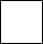 Удален с итогового собеседования за нарушение требований Порядка 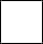 С П Е Ц И А Л И З И Р О В А Н Н А Я  Ф О Р М Адля внесения информации из протоколов экспертов по оцениванию ответов участников итогового собеседования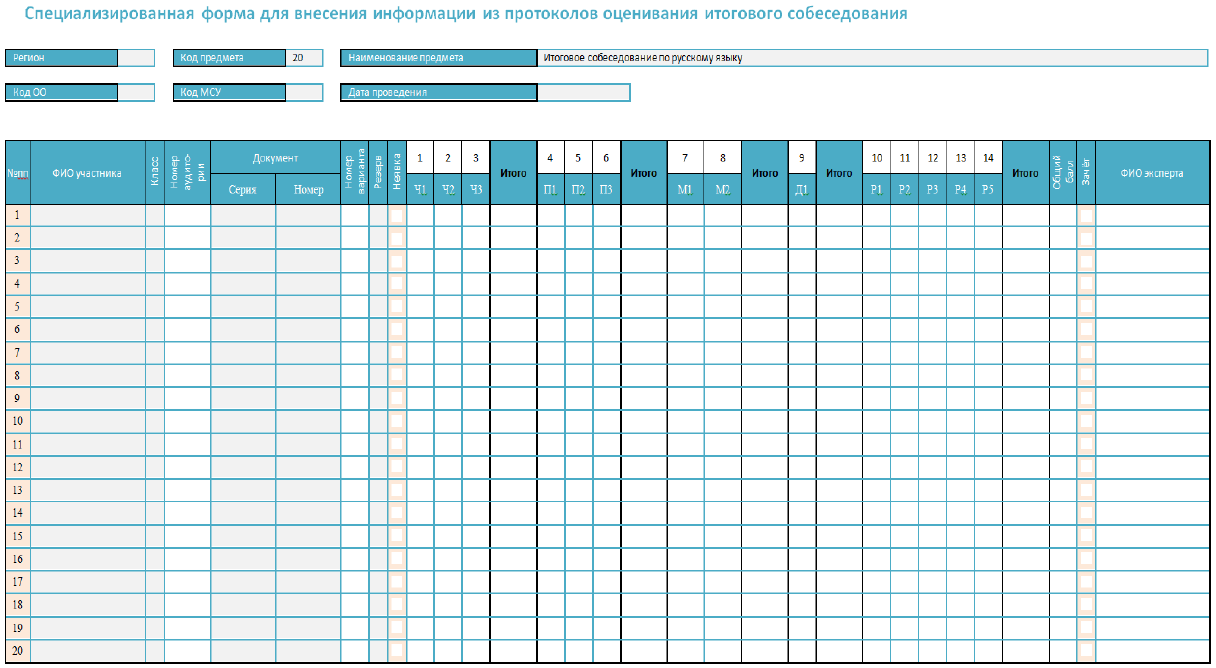 А К То досрочном завершении итогового собеседования 
по русскому языку по уважительным причинам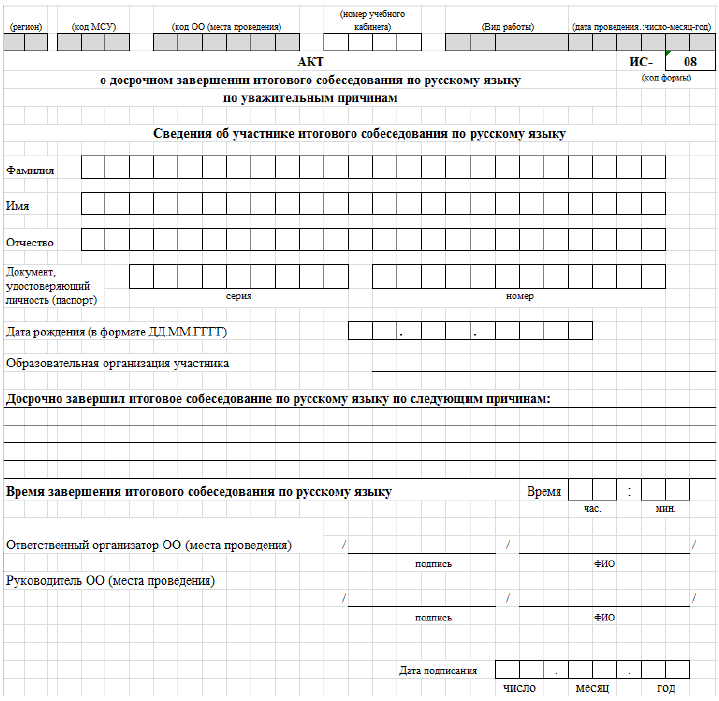 А К Тоб удалении участника итогового собеседования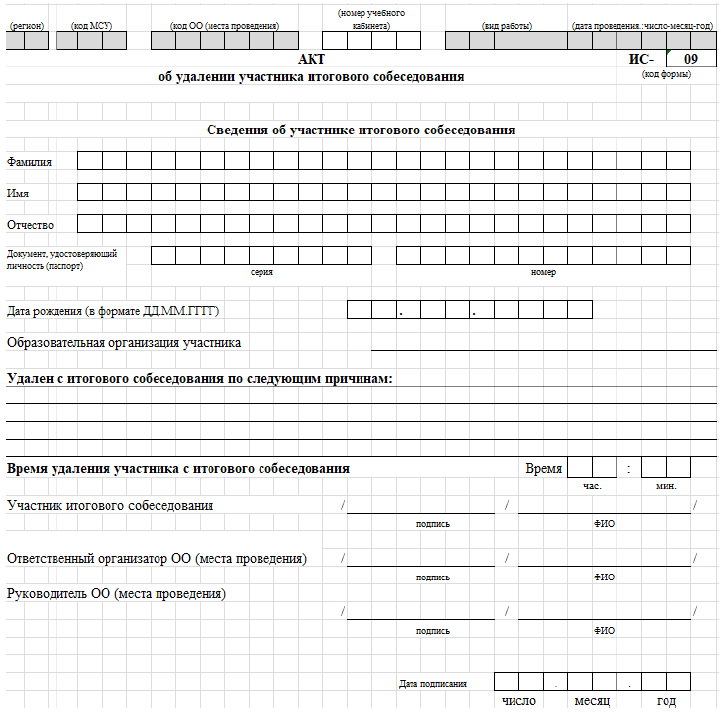 П Р И М Е Р Н Ы Й   П Е Р Е Ч Е Н Ькатегорий участников, претендующих на уменьшение минимального количества баллов, необходимого для получения «зачета»**Список таких обучающихся утверждается приказом Департамента образования и науки Ивановской области.Важно! При проведении итогового собеседования в письменной форме допускается использование черновиков – листов бумаги со штампом ОО, на базе которой участник проходит итоговое собеседование.Г Р АФ И Кпередачи в РЦОИ флеш-накопителей с аудиозаписями ответов участников и документами при проведении итогового собеседования по русскому языку от ОО и МОУОА К Тприёма-передачи флеш-накопителя ООФ О Р М Азаявления на проверку аудиозаписи устного ответа участника итогового собеседования региональной комиссией по проверке итогового собеседования при получении повторного неудовлетворительного результата («незачет»)Члену Правительства Ивановской области – директору Департамента образования и науки Ивановской области Антоновой О. Г.С О С Т А Врегиональной комиссии по проверке итогового собеседования участников, получивших повторный неудовлетворительный результат («незачет»)Приложение 1 к приказу Департамента образования и науки Ивановской областиот 12.01.2024 № 30-оПорядок организации и проведения итогового собеседования по русскому языку в Ивановской области в 2023-2024 учебном годуПриложение 2 к приказуДепартаментаобразования и наукиИвановской областиот 12.01.2024 № 30-оЭтапыСрокиДействияОтветственное лицоТехнические средства1. Подготовка к проведению итогового собеседованияНе позднее:февральские сроки (14.02.2024): 19.01.2024мартовские сроки (13.03.2024): 21.02.2024апрельские сроки (15.04.2024): 27.03.20241.1. Внесение сведений об участниках итогового собеседования в РИСОтветственный за внесение сведений в РИС ООГосударственная информационная автоматизированная система «АРМ Государственная (итоговая) аттестация выпускников»1. Подготовка к проведению итогового собеседованияНе позднее:февральские сроки (14.02.2024): 09.02.2024мартовские сроки (13.03.2024): 07.03.2024апрельские сроки (15.04.2024): 12.04.20241.2. Оборудование Штаба техническими средствами, организация рабочего места для внесения результатов итогового собеседования в специализированную формуТехнический специалист ООГосударственная информационная автоматизированная система «АРМ Государственная (итоговая) аттестация выпускников», телефонная связь, принтер1. Подготовка к проведению итогового собеседованияНе позднее:февральские сроки (14.02.2024): 09.02.2024мартовские сроки (13.03.2024): 07.03.2024апрельские сроки (15.04.2024): 12.04.20241.3. Получение от РЦОИ ПО, служебного файла формата XML с внесенными сведениями об участниках итогового собеседованияТехнический специалист ООГосударственная информационная автоматизированная система «АРМ Государственная (итоговая) аттестация выпускников», телефонная связь, принтер1. Подготовка к проведению итогового собеседованияНе позднее:февральские сроки (14.02.2024): 09.02.2024мартовские сроки (13.03.2024): 07.03.2024апрельские сроки (15.04.2024): 12.04.20241.4. Установка в Штабе ПО «Результаты итогового собеседования»Технический специалист ООГосударственная информационная автоматизированная система «АРМ Государственная (итоговая) аттестация выпускников», телефонная связь, принтер1. Подготовка к проведению итогового собеседованияНе позднее:февральские сроки (14.02.2024): 09.02.2024мартовские сроки (13.03.2024): 07.03.2024апрельские сроки (15.04.2024): 12.04.20241.5. Загрузка в ПО полученного от РЦОИ служебного файла формата XML для внесения результатов итогового собеседования в данную специализированную форму из протоколов экспертов по оцениванию ответов участников итогового собеседованияТехнический специалист ООГосударственная информационная автоматизированная система «АРМ Государственная (итоговая) аттестация выпускников», телефонная связь, принтер1. Подготовка к проведению итогового собеседованияНе позднее:февральские сроки (14.02.2024): 13.02.2024мартовские сроки (13.03.2024): 12.03.2024апрельские сроки (15.04.2024): 12.04.20241.6. Тиражирование в необходимом количестве критериев оценивания итогового собеседования для экспертов (приложение 17). Также критерии оценивания размещены на официальном сайте ФГБНУ «ФИПИ» (http://fipi.ru)Технический специалист ООГосударственная информационная втоматизированная система «АРМ Государственная (итоговая) аттестация выпускников», принтер цветной (при наличии), бумага1. Подготовка к проведению итогового собеседованияНе позднее:февральские сроки (14.02.2024): 13.02.2024мартовские сроки (13.03.2024): 12.03.2024апрельские сроки (15.04.2024): 12.04.20241.7. Получение от РЦОИ форм ИС-01, ИС-02, ИС-03, ИС-08, ИС-09 и их тиражирование в необходимом количествеТехнический специалист ООГосударственная информационная втоматизированная система «АРМ Государственная (итоговая) аттестация выпускников», принтер цветной (при наличии), бумага1. Подготовка к проведению итогового собеседованияНе позднее:февральские сроки (14.02.2024): 13.02.2024мартовские сроки (13.03.2024): 12.03.2024апрельские сроки (15.04.2024): 12.04.20241.8. Передача распечатанных форм и критериев оценивания ответственному организаторуТехнический специалист ООГосударственная информационная втоматизированная система «АРМ Государственная (итоговая) аттестация выпускников», принтер цветной (при наличии), бумага1. Подготовка к проведению итогового собеседованияНе позднее:февральские сроки (14.02.2024): 13.02.2024мартовские сроки (13.03.2024): 12.03.2024апрельские сроки (15.04.2024): 12.04.20241.9. Обеспечение всех аудиторий проведения итогового собеседования средствами осуществления комбинированной аудиозаписи (потоковой и персональной аудиозаписей ответов каждого участника)Технический специалист ООКомпьютер, оснащенный микрофоном, с установленной программой для аудиозаписи ответов участников или ноутбук с установленной программой для аудиозаписи ответов участников, или диктофон1. Подготовка к проведению итогового собеседованияНе позднее:февральские сроки (14.02.2024): 13.02.2024мартовские сроки (13.03.2024): 12.03.2024апрельские сроки (15.04.2024): 12.04.20241.10. Подготовка необходимого количества АРМ (автоматизированное рабочее место) собеседников в аудиториях проведения итогового собеседования (при проведении итогового собеседования в дистанционной форме)Технический специалист ООКомпьютер, оборудованный web-камерой, микрофоном, колонками, или ноутбук с выходом в сеть «Интернет», на котором установлено ПО, обеспечивающее аудио- и видеосвязь через сеть «Интернет»1. Подготовка к проведению итогового собеседованияНе позднее:февральские сроки (14.02.2024): 13.02.2024мартовские сроки (13.03.2024): 12.03.2024апрельские сроки (15.04.2024): 12.04.20241.11. Формирование ссылок (по количеству аудиторий проведения) для подключения к видеоконференциям и направление их участникам итогового собеседования (при проведении итогового собеседования в дистанционной форме)Технический специалист ООКомпьютер или ноутбук с выходом в сеть «Интернет», на котором установлено ПО, обеспечивающее аудио- и видеосвязь через сеть «Интернет»1. Подготовка к проведению итогового собеседованияНе позднее:февральские сроки (14.02.2024): 13.02.2024мартовские сроки (13.03.2024): 12.03.2024апрельские сроки (15.04.2024): 12.04.20241.12. Выполнение пробного подключения к видеоконфренции с участниками итогового собеседования (при проведении итогового собеседования в дистанционной форме)Технический специалист ОО, участник итогового собеседованияКомпьютер, оборудованный web-камерой, микрофоном, колонками, или ноутбук с выходом в сеть «Интернет», на котором установлено ПО, обеспечивающее аудио- и видеосвязь через сеть «Интернет»1. Подготовка к проведению итогового собеседованияНе позднее:февральские сроки (14.02.2024): 13.02.2024мартовские сроки (13.03.2024): 12.03.2024апрельские сроки (15.04.2024): 12.04.20241.13. Определение необходимого количества аудиторий ожидания и проведения итогового собеседования, учебных кабинетов для участников, прошедших итоговое собеседованиеОтветственный организатор ОО1. Подготовка к проведению итогового собеседованияНе позднее:февральские сроки (14.02.2024): 13.02.2024мартовские сроки (13.03.2024): 12.03.2024апрельские сроки (15.04.2024): 12.04.20241.14. Ознакомление под подпись всех специалистов ОО, привлеченных к проведению итогового собеседования, с нормативными документами по итоговому собеседованию, а также дополнительное ознакомление экспертов с критериями оценивания итогового собеседованияОтветственный организатор ОО1. Подготовка к проведению итогового собеседованияНе позднее:февральские сроки (14.02.2024): 13.02.2024мартовские сроки (13.03.2024): 12.03.2024апрельские сроки (15.04.2024): 12.04.20241.15. Заполнение списка участников итогового собеседования (ИС-01), распределение их по аудиториям проведенияОтветственный организатор ОО1. Подготовка к проведению итогового собеседованияНе позднее:февральские сроки (14.02.2024): 13.02.2024мартовские сроки (13.03.2024): 12.03.2024апрельские сроки (15.04.2024): 12.04.20241.16. Подготовка рабочего места участника (при проведении итогового собеседования в дистанционной форме)Участник итогового собеседованияКомпьютер, оборудованный web-камерой, микрофоном, колонками или гарнитурой, или ноутбук с выходом в сеть «Интернет», на котором установлено то же ПО, что и в ОО, обеспечивающее аудио- и видеосвязь через сеть «Интернет», черновики и ручка (для выполнения задания 2 («Пересказ текста»)1. Подготовка к проведению итогового собеседованияНе позднее:февральские сроки (14.02.2024): 13.02.2024мартовские сроки (13.03.2024): 12.03.2024апрельские сроки (15.04.2024): 12.04.20241.17. Выполнение пробного подключения к видеоконференции по ссылке, направленной от ОО (при проведении итогового собеседования в дистанционной форме)Участник итогового собеседованияКомпьютер, оборудованный web-камерой, микрофоном, колонками или гарнитурой, или ноутбук с выходом в сеть «Интернет», на котором установлено то же ПО, что и в ОО, обеспечивающее аудио- и видеосвязь через сеть «Интернет», черновики и ручка (для выполнения задания 2 («Пересказ текста»)2. Проведение итогового собеседованияНе позднее:февральские сроки (14.02.2024): 14.02.2024мартовские сроки (13.03.2024): 13.03.2024апрельские сроки (15.04.2024): 15.04.20242.1. Получение от РЦОИ КИМне ранее 7.30Технический специалист ООГосударственная информационная автоматизированная система «АРМ Государственная (итоговая) аттестация выпускников», принтер цветной (по возможности), бумага2. Проведение итогового собеседованияНе позднее:февральские сроки (14.02.2024): 14.02.2024мартовские сроки (13.03.2024): 13.03.2024апрельские сроки (15.04.2024): 15.04.20242.2. Тиражирование КИМ не позднее 8.30Технический специалист ООГосударственная информационная автоматизированная система «АРМ Государственная (итоговая) аттестация выпускников», принтер цветной (по возможности), бумага2. Проведение итогового собеседованияНе позднее:февральские сроки (14.02.2024): 14.02.2024мартовские сроки (13.03.2024): 13.03.2024апрельские сроки (15.04.2024): 15.04.20242.3. Выдача материалов итогового собеседования собеседнику, эксперту, организатору проведения итогового собеседованияОтветственный организатор ОО2. Проведение итогового собеседованияНе позднее:февральские сроки (14.02.2024): 14.02.2024мартовские сроки (13.03.2024): 13.03.2024апрельские сроки (15.04.2024): 15.04.20242.4. Контроль за перемещением участников итогового собеседования по аудиториям, обеспечение соблюдения порядка, отметка отсутствующих в списке участников итогового собеседования (ИС-01)Организатор проведения итогового собеседования ОО2. Проведение итогового собеседованияНе позднее:февральские сроки (14.02.2024): 14.02.2024мартовские сроки (13.03.2024): 13.03.2024апрельские сроки (15.04.2024): 15.04.20242.5. Проведение итогового собеседования в соответствии с ПорядкомСобеседник ОО, технический специалист ООВ аудитории проведения необходимо наличие: компьютера, оснащенного микрофоном, с установленной программой для аудиозаписи ответов участников или ноутбука с установленной программой для аудиозаписи ответов участников, или диктофона.В местах проведения итогового собеседования должна осуществляться комбинированная аудиозапись ответов участников, которая включает в себя потоковую аудиозапись (непрерывная аудиозапись ответов всех участников в аудитории проведения от начала итогового собеседования до его окончания) и персональную аудиозапись (индивидуальная аудиозапись ответа каждого участника итогового собеседования по отдельности в аудитории проведения).Способы ведения комбинированной аудиозаписи:1 способ с использованием двух компьютеров (ноутбуков): каждая аудиозапись ведется одновременно на двух компьютерах (ноутбуках) оснащенных микрофоном и установленной программой для аудиозаписи ответов участников. На одном компьютере (ноутбуке) ведется потоковая аудиозапись, на другом – персональная аудиозапись.2 способ с использованием двух диктофонов:каждая аудиозапись ведется одновременно на двух диктофонах. На одном диктофоне ведется потоковая аудиозапись, на другом – персональная аудиозапись.3 способ с использованием диктофона и компьютера (ноутбука):каждая аудиозапись ведется одновременно на двух разных устройствах по решению ОО.4 способ с использованием одного компьютера (ноутбука) оснащенного микрофоном и установленной программой для аудиозаписи ответов участников: каждая аудиозапись ведется одной или несколькими программами для аудиозаписи ответов участников одновременно.Внимание! При проведении итогового собеседования в дистанционной форме комбинированная аудиозапись ответов участников может вестись с использованием того же компьютера (ноутбука), посредством которого осуществляется видеосвязь с участником итогового собеседования.Аудиозаписи с ответами участников сохраняются в часто используемых аудиоформатах (*.wav, *.mp3, *.mp4 и т.д.)2. Проведение итогового собеседованияНе позднее:февральские сроки (14.02.2024): 14.02.2024мартовские сроки (13.03.2024): 13.03.2024апрельские сроки (15.04.2024): 15.04.20242.6. Обеспечение комбинированной аудиозаписи ответов участников (потоковая и персональная аудиозаписи ответов каждого участника)Технический специалист ООВ аудитории проведения необходимо наличие: компьютера, оснащенного микрофоном, с установленной программой для аудиозаписи ответов участников или ноутбука с установленной программой для аудиозаписи ответов участников, или диктофона.В местах проведения итогового собеседования должна осуществляться комбинированная аудиозапись ответов участников, которая включает в себя потоковую аудиозапись (непрерывная аудиозапись ответов всех участников в аудитории проведения от начала итогового собеседования до его окончания) и персональную аудиозапись (индивидуальная аудиозапись ответа каждого участника итогового собеседования по отдельности в аудитории проведения).Способы ведения комбинированной аудиозаписи:1 способ с использованием двух компьютеров (ноутбуков): каждая аудиозапись ведется одновременно на двух компьютерах (ноутбуках) оснащенных микрофоном и установленной программой для аудиозаписи ответов участников. На одном компьютере (ноутбуке) ведется потоковая аудиозапись, на другом – персональная аудиозапись.2 способ с использованием двух диктофонов:каждая аудиозапись ведется одновременно на двух диктофонах. На одном диктофоне ведется потоковая аудиозапись, на другом – персональная аудиозапись.3 способ с использованием диктофона и компьютера (ноутбука):каждая аудиозапись ведется одновременно на двух разных устройствах по решению ОО.4 способ с использованием одного компьютера (ноутбука) оснащенного микрофоном и установленной программой для аудиозаписи ответов участников: каждая аудиозапись ведется одной или несколькими программами для аудиозаписи ответов участников одновременно.Внимание! При проведении итогового собеседования в дистанционной форме комбинированная аудиозапись ответов участников может вестись с использованием того же компьютера (ноутбука), посредством которого осуществляется видеосвязь с участником итогового собеседования.Аудиозаписи с ответами участников сохраняются в часто используемых аудиоформатах (*.wav, *.mp3, *.mp4 и т.д.)2. Проведение итогового собеседованияНе позднее:февральские сроки (14.02.2024): 14.02.2024мартовские сроки (13.03.2024): 13.03.2024апрельские сроки (15.04.2024): 15.04.20242.7. Обеспечение возможности прослушивания каждым участником аудиозаписи (персональной) своего ответаТехнический специалист ООВ аудитории проведения необходимо наличие: компьютера, оснащенного микрофоном, с установленной программой для аудиозаписи ответов участников или ноутбука с установленной программой для аудиозаписи ответов участников, или диктофона.В местах проведения итогового собеседования должна осуществляться комбинированная аудиозапись ответов участников, которая включает в себя потоковую аудиозапись (непрерывная аудиозапись ответов всех участников в аудитории проведения от начала итогового собеседования до его окончания) и персональную аудиозапись (индивидуальная аудиозапись ответа каждого участника итогового собеседования по отдельности в аудитории проведения).Способы ведения комбинированной аудиозаписи:1 способ с использованием двух компьютеров (ноутбуков): каждая аудиозапись ведется одновременно на двух компьютерах (ноутбуках) оснащенных микрофоном и установленной программой для аудиозаписи ответов участников. На одном компьютере (ноутбуке) ведется потоковая аудиозапись, на другом – персональная аудиозапись.2 способ с использованием двух диктофонов:каждая аудиозапись ведется одновременно на двух диктофонах. На одном диктофоне ведется потоковая аудиозапись, на другом – персональная аудиозапись.3 способ с использованием диктофона и компьютера (ноутбука):каждая аудиозапись ведется одновременно на двух разных устройствах по решению ОО.4 способ с использованием одного компьютера (ноутбука) оснащенного микрофоном и установленной программой для аудиозаписи ответов участников: каждая аудиозапись ведется одной или несколькими программами для аудиозаписи ответов участников одновременно.Внимание! При проведении итогового собеседования в дистанционной форме комбинированная аудиозапись ответов участников может вестись с использованием того же компьютера (ноутбука), посредством которого осуществляется видеосвязь с участником итогового собеседования.Аудиозаписи с ответами участников сохраняются в часто используемых аудиоформатах (*.wav, *.mp3, *.mp4 и т.д.)2. Проведение итогового собеседованияНе позднее:февральские сроки (14.02.2024): 14.02.2024мартовские сроки (13.03.2024): 13.03.2024апрельские сроки (15.04.2024): 15.04.20242.8. Обеспечение временного регламентаСобеседник ООЧасы или секундомер2. Проведение итогового собеседованияНе позднее:февральские сроки (14.02.2024): 14.02.2024мартовские сроки (13.03.2024): 13.03.2024апрельские сроки (15.04.2024): 15.04.20242.9. Проверка и оценивание ответов участников (форма ИС-03) в случае выбора первой схемы оцениванияЭксперт комиссии по проверке итогового собеседования ОО2. Проведение итогового собеседованияНе позднее:февральские сроки (14.02.2024): 14.02.2024мартовские сроки (13.03.2024): 13.03.2024апрельские сроки (15.04.2024): 15.04.2024* Замена основного оборудования в случае выхода его из строяТехнический специалист ООРезервный компьютер с микрофоном или резервный диктофон, резервные элементы питания для диктофона (при использовании диктофона), резервный картридж для принтера, резервный интернет-канал (USB-модем)3. По завершении проведения итогового собеседованияНе позднее:февральские сроки (14.02.2024): 14.02.2024мартовские сроки (13.03.2024): 13.03.2024апрельские сроки (15.04.2024): 15.04.20243.1. Перенос в Штаб протоколов эксперта по оцениванию ответов участников (форма ИС-03)Собеседник ОО3. По завершении проведения итогового собеседованияНе позднее:февральские сроки (14.02.2024): 14.02.2024мартовские сроки (13.03.2024): 13.03.2024апрельские сроки (15.04.2024): 15.04.20243.2. Перенос аудиозаписей ответов участников из аудитории проведения в ШтабТехнический специалист ООФлеш-накопитель3. По завершении проведения итогового собеседованияНе позднее:февральские сроки (14.02.2024): 19.02.2024мартовские сроки (13.03.2024): 18.03.2024апрельские сроки (15.04.2024): 20.04.20243.3. Сканирование заполненных форм ИС-01, ИС-02, ИС-03, ИС-08 (при наличии), ИС-09 (при наличии), служебных записок (при наличии) и передача их в РЦОИ через государственную информационную автоматизированную систему «АРМ Государственная (итоговая) аттестация выпускников»Ответственный организатор ООГосударственная информационная втоматизированная система «АРМ Государственная (итоговая) аттестация выпускников», сканер3. По завершении проведения итогового собеседованияНе позднее:февральские сроки (14.02.2024): 19.02.2024мартовские сроки (13.03.2024): 18.03.2024апрельские сроки (15.04.2024): 20.04.20243.4. Проверка и оценивание ответов участников (форма ИС-03) в случае выбора второй схемы оцениванияЭксперт комиссии по проверке итогового собеседования ОО3. По завершении проведения итогового собеседованияНе позднее:февральские сроки (14.02.2024): 19.02.2024мартовские сроки (13.03.2024): 18.03.2024апрельские сроки (15.04.2024): 20.04.20243.5. Перенос результатов оценивания ответов участников из ИС-03 в специализированную форму формата XML, и отправка этого файла в РЦОИ через государственную информационную автоматизированную систему «АРМ Государственная (итоговая) аттестация выпускников»Технический специалист ООГосударственная информационная автоматизированная система «АРМ Государственная (итоговая) аттестация выпускников»3. По завершении проведения итогового собеседованияНе позднее:февральские сроки (14.02.2024): 19.02.2024мартовские сроки (13.03.2024): 18.03.2024апрельские сроки (15.04.2024): 20.04.20243.6. Консолидация аудиозаписей, скан-копий заполненных форм в электронном виде со всех аудиторий и заполненной специализированной формы формата XMLТехнический специалист ОО2 флеш накопителя3. По завершении проведения итогового собеседованияВ соответствии с графиком (приложение 20)3.7. Передача материалов итогового собеседования на флеш-накопителе (1 шт.) в РЦОИ: флеш-накопитель с материалами и документами итогового собеседования в электронной форме в составе:аудиофайлов ответов участников итогового собеседования;отсканированных форм итогового собеседования;служебных записок (при наличии);файла с результатами итогового собеседования3.7. Передача материалов итогового собеседования на флеш-накопителе (1 шт.) в РЦОИ: флеш-накопитель с материалами и документами итогового собеседования в электронной форме в составе:аудиофайлов ответов участников итогового собеседования;отсканированных форм итогового собеседования;служебных записок (при наличии);файла с результатами итогового собеседования3.7. Передача материалов итогового собеседования на флеш-накопителе (1 шт.) в РЦОИ: флеш-накопитель с материалами и документами итогового собеседования в электронной форме в составе:аудиофайлов ответов участников итогового собеседования;отсканированных форм итогового собеседования;служебных записок (при наличии);файла с результатами итогового собеседования3. По завершении проведения итогового собеседованияВ срок до 1 марта 2025 года3.8. Хранение материалов итогового собеседования (все материалы в электронной форме хранятся в двух копиях: 1 копия в РЦОИ, 1 копия в ОО)3.8. Хранение материалов итогового собеседования (все материалы в электронной форме хранятся в двух копиях: 1 копия в РЦОИ, 1 копия в ОО)3.8. Хранение материалов итогового собеседования (все материалы в электронной форме хранятся в двух копиях: 1 копия в РЦОИ, 1 копия в ОО)Наименование материала итогового собеседованияКоличество листов (при использовании односторонней печати)Количество материалов, выдаваемых в аудиториюКритерии оценивания (для эксперта)21Временной регламент (для собеседника)11Форма ИС-01(список всех участников итогового собеседования для организаторов проведения итогового собеседования)1(на 30 участников)-Форма ИС-02(ведомости учета проведения итогового собеседования в аудитории для собеседника)2(на 15 участников)1Форма ИС-03(протокол эксперта по оцениванию ответов участников итогового собеседования для эксперта)1(на каждого участника)По количеству участников, распределенных в аудиториюКИМ74Задание 2 в КИМ (для участников)1(на каждого участника)По количеству участников, распределенных в аудиториюКарточки собеседника по каждой теме беседы – по 2 экземпляра на аудиторию проведения итогового собеседования12Приложение 3 к приказу Департамента образования и науки Ивановской областиот 12.01.2024 № 30-оПриложение 4 к приказу Департамента образования и науки Ивановской областиот 12.01.2024 № 30-оПотоковая аудиозапись должна сохраняться в файле с именем:<Код ОО>_<№аудитории>_<Дата>.<Стандартное расширение>Персональная аудиозапись по каждому участнику должна сохраняться в файле с именем:<Код ОО>_<№аудитории>_<Дата>_<ФамилияИО>.<Стандартное расширение>Приложение 5 к приказу Департамента образования и науки Ивановской областиот 12.01.2024 № 30-о№ Действия собеседникаДействия обучающихсяВремя1Приветствие участника собеседования. Знакомство. Короткий рассказ о содержании итогового собеседования1 мин.Выполнение заданий итогового собеседованияВыполнение заданий итогового собеседованияВыполнение заданий итогового собеседованияВыполнение заданий итогового собеседованияПриблизительное времяПриблизительное время15-16 мин.ЧТЕНИЕ ТЕКСТАЧТЕНИЕ ТЕКСТАЧТЕНИЕ ТЕКСТАЧТЕНИЕ ТЕКСТА2Предложить участнику собеседования ознакомиться с текстом для чтения вслух.Обратить внимание на то, что участник собеседования будет работать с этим текстом, выполняя задания 1 и 23За несколько секунд напомнить о готовности к чтению Подготовка к чтению вслух.Чтение текста про себядо 2-х мин.4Прослушать текст.Эмоциональная реакция на чтение участника собеседованияЧтение текста вслухдо 2-х мин.5Переключить участника собеседования на другой вид работыПодготовка к подробному пересказу с включением приведенного высказываниядо 2-х мин.6Забрать у участника собеседования исходный текст. Слушать пересказ.Эмоциональная реакция на пересказ участника собеседованияПодробный пересказ с включением приведенного высказываниядо 3-х мин.7Забрать у участника собеседования материалы, необходимые для выполнения заданий 1 и 2. Объяснить, что задания 3 и 4 связаны тематически и не имеют отношения к тексту, с которым работал участник собеседования при выполнении заданий 1 и 2. Предложить участнику собеседования выбрать вариант темы беседы и выдать ему соответствующую карточкуМОНОЛОГМОНОЛОГМОНОЛОГМОНОЛОГ8Предложить участнику собеседования ознакомиться с темой монолога.Предупредить, что на подготовку отводится 1 минута, а высказывание не должно занимать более трех минутПодготовка к ответу1 мин.9Слушать устный ответ. Эмоциональная реакция на ответОтвет по теме выбранного вариантадо 3-х мин.ДИАЛОГДИАЛОГДИАЛОГДИАЛОГ10Задать вопросы для диалога. Собеседник может задать вопросы, отличающиеся от предложенных в КИМ итогового собеседованияВступает в диалогдо 3-х мин.11Эмоционально поддержать участника собеседованияПриложение 6 к приказу Департамента образования и науки Ивановской областиот 12.01.2024 № 30-оПриложение 7 к приказу Департамента образования и науки Ивановской областиот 12.01.2024 № 30-оПриложение 8 к приказу Департамента образования и науки Ивановской областиот 12.01.2024 № 30-оВ случае если технический сбой оборудования произошел после демонстрации КИМ участнику итогового собеседования, об этой ситуации необходимо уведомить ответственного организатора образовательной организации. Решение о повторном прохождении итогового собеседования в тот же день, но с другим вариантом КИМ итогового собеседования, принимается при согласии участника итогового собеседования и при наличии технической возможности для повторного прохождения процедуры в день проведения итогового собеседования.Потоковая аудиозапись должна сохраняться в файле с именем, заданном по следующему формату:<Код ОО>_<№аудитории>_<Дата>.<Стандартное расширение>. Персональные аудиозаписи ответов участников итогового собеседования должны сохраняться в файлах с именами, заданными по следующему формату:<Код ОО>_<№аудитории>_<Дата>_<ФамилияИО>.<Стандартное расширение>Приложение 9 к приказу Департамента образования и науки Ивановской областиот 12.01.2024 № 30-о№ Действия собеседникаДействия обучающихсяВремя1Приветствие участника собеседования. Знакомство. Короткий рассказ о содержании итогового собеседования1 мин.Выполнение заданий итогового собеседованияВыполнение заданий итогового собеседованияВыполнение заданий итогового собеседованияВыполнение заданий итогового собеседованияПриблизительное времяПриблизительное время15-16 мин.ЧТЕНИЕ ТЕКСТАЧТЕНИЕ ТЕКСТАЧТЕНИЕ ТЕКСТАЧТЕНИЕ ТЕКСТА2Предложить участнику собеседования ознакомиться с текстом для чтения вслух.Обратить внимание на то, что участник собеседования будет работать с этим текстом, выполняя задания 1 и 23За несколько секунд напомнить о готовности к чтению Подготовка к чтению вслух.Чтение текста про себядо 2-х мин.4Прослушать текст.Эмоциональная реакция на чтение участника собеседованияЧтение текста вслухдо 2-х мин.5Переключить участника собеседования на другой вид работыПодготовка к подробному пересказу с включением приведенного высказываниядо 2-х мин.6Забрать у участника собеседования исходный текст. Слушать пересказ.Эмоциональная реакция на пересказ участника собеседованияПодробный пересказ с включением приведенного высказываниядо 3-х мин.7Забрать у участника собеседования материалы, необходимые для выполнения заданий 1 и 2. Объяснить, что задания 3 и 4 связаны тематически и не имеют отношения к тексту, с которым работал участник собеседования при выполнении заданий 1 и 2. Предложить участнику собеседования выбрать вариант темы беседы и выдать ему соответствующую карточкуМОНОЛОГМОНОЛОГМОНОЛОГМОНОЛОГ8Предложить участнику собеседования ознакомиться с темой монолога.Предупредить, что на подготовку отводится 1 минута, а высказывание не должно занимать более трех минутПодготовка к ответу1 мин.9Слушать устный ответ. Эмоциональная реакция на ответОтвет по теме выбранного вариантадо 3-х мин.ДИАЛОГДИАЛОГДИАЛОГДИАЛОГ10Задать вопросы для диалога. Собеседник может задать вопросы, отличающиеся от предложенных в КИМ итогового собеседованияВступает в диалогдо 3-х мин.11Эмоционально поддержать участника собеседованияПриложение 10 к приказу Департамента образования и науки Ивановской областиот 12.01.2024 № 30-оВо время проведения итогового собеседования участнику запрещено:пользоваться дополнительными средствами (включая справочные материалы, письменные заметки и иные средства хранения и передачи информации);осуществлять фото- и видеофиксацию заданий КИМ.При отсутствии дома оборудования, необходимого для проведения итогового собеседования, уведомить об этом образовательную организацию.Приложение 11 к приказу Департамента образования и науки Ивановской областиот 12.01.2024 № 30-оПриложение 12 к приказу Департамента образования и науки Ивановской областиот 12.01.2024 № 30-оКритерии оценивания чтения вслух (Ч)Критерии оценивания чтения вслух (Ч)БаллыЧ1ИнтонацияИнтонация соответствует пунктуационному оформлению текста1Интонация не соответствует пунктуационному оформлению текста0Ч2Темп чтенияТемп чтения соответствует коммуникативной задаче1Темп чтения не соответствует коммуникативной задаче0Ч3Искажение словИскажения слов нет1Допущено одно искажение слова или более0Максимальное количество баллов Максимальное количество баллов 3№Критерии оценивания подробного пересказа текста
с включением приведённого высказыванияБаллыП1Сохранение при пересказе микротем текстаВсе основные микротемы исходного текста сохранены2Упущена или добавлена одна микротема1Упущены или добавлены две и более микротемы0П2Работа с высказываниемПриведённое высказывание включено в текст во время пересказа уместно, логично1Приведённое высказывание включено в текст во время пересказа неуместно и/или нелогично, илиприведённое высказывание не включено в текст во время пересказа0П3Способы цитированияОшибок в цитировании нет1Допущена одна ошибка в цитировании или более0Максимальное количество баллов Максимальное количество баллов 4№Критерии оценивания монологического 
высказывания (М)БаллыМ1Выполнение коммуникативной задачи в монологическом высказыванииУчастник итогового собеседования полностью справился с коммуникативной задачей: приведено не менее 10 фраз по теме высказывания2Участник итогового собеседования частично справился с коммуникативной задачей: приведено 5-9 фраз по теме высказывания1Участник итогового собеседования не справился с коммуникативной задачей: привел менее 5 фраз по теме высказывания0М2Логичность монологического высказыванияЛогические ошибки отсутствуют1Допущена одна логическая ошибка или более0Максимальное количество баллов3№Критерии оценивания диалога (Д)БаллыД1Выполнение коммуникативной задачи в диалогеУчастник итогового собеседования полностью справился с коммуникативной задачей: даны развернутые ответы на три вопроса в диалоге2Участник итогового собеседования частично справился с коммуникативной задачей: даны развернутые ответы на два вопроса в диалоге1Участник итогового собеседования не справился с коммуникативной задачей: дан развернутый ответ на один вопроса в диалоге,илиответы на вопросы не даны,илиданы односложные ответы0Максимальное количество баллов 2№Критерии оценивания грамотности речи (Р)*БаллыР1Соблюдение орфоэпических нормОрфоэпических ошибок нет2Допущены одна-две орфоэпические ошибки1Допущены три орфоэпические ошибки и более0Р2Соблюдение грамматических нормГрамматических ошибок нет2Допущены одна-две грамматические ошибки 1Допущены три грамматических ошибки или более0Р3Соблюдение речевых нормРечевых ошибок нет, илидопущены одна-две речевые ошибки2Допущены три-четыре речевые ошибки1Допущены пять речевых ошибок или более0Р4Богатство речиРечь характеризуется богатством словаря и разнообразием используемых грамматических конструкций1Речь характеризуется бедностью словаря и/или однообразием используемых грамматических конструкций0Р5Соблюдение фактологической точностиФактические ошибки отсутствуют1Допущена одна фактическая ошибка или более0Максимальное количество баллов Максимальное количество баллов 8Приложение 13 к приказу Департамента образования и науки Ивановской областиот 12.01.2024 № 30-оИС-01. Форма списка участников итогового собеседованияИС-01. Форма списка участников итогового собеседованияИС-01. Форма списка участников итогового собеседованияИС-01. Форма списка участников итогового собеседованияИС-01. Форма списка участников итогового собеседованияИС-01. Форма списка участников итогового собеседованияИС-01. Форма списка участников итогового собеседованияИС-01. Форма списка участников итогового собеседованияИС-01. Форма списка участников итогового собеседованияИС-01. Форма списка участников итогового собеседованияИС-01. Форма списка участников итогового собеседованияИС-01. Форма списка участников итогового собеседованияИС-01. Форма списка участников итогового собеседованияИС-01. Форма списка участников итогового собеседованияИС-01. Форма списка участников итогового собеседованияИС-01. Форма списка участников итогового собеседованияИС-01. Форма списка участников итогового собеседованияИС-01. Форма списка участников итогового собеседованияИС-01. Форма списка участников итогового собеседованияСубъект РФСубъект РФСубъект РФКод МСУКод ООКод ООПредметПредметСобеседованиеСобеседованиеСобеседованиеСобеседованиеСобеседованиеДатаДатаДата№
п.п.ФИО участникаФИО участникаФИО участникаФИО участникаФИО участникаФИО участникаФИО участникаФИО участникаФИО участникаФИО участникаФИО участникаФИО участникаФИО участникаФИО участникаКлассКлассКлассНомер аудитории/
отметка о неявке123456789101112131415161718192021222324252627282930Приложение 14 к приказуДепартаментаобразования и наукиИвановской областиот 12.01.2024 № 30-оИС-02. Форма ведомости учета проведения итогового собеседования в аудиторииИС-02. Форма ведомости учета проведения итогового собеседования в аудиторииИС-02. Форма ведомости учета проведения итогового собеседования в аудиторииИС-02. Форма ведомости учета проведения итогового собеседования в аудиторииИС-02. Форма ведомости учета проведения итогового собеседования в аудиторииИС-02. Форма ведомости учета проведения итогового собеседования в аудиторииИС-02. Форма ведомости учета проведения итогового собеседования в аудиторииИС-02. Форма ведомости учета проведения итогового собеседования в аудиторииИС-02. Форма ведомости учета проведения итогового собеседования в аудиторииИС-02. Форма ведомости учета проведения итогового собеседования в аудиторииИС-02. Форма ведомости учета проведения итогового собеседования в аудиторииИС-02. Форма ведомости учета проведения итогового собеседования в аудиторииИС-02. Форма ведомости учета проведения итогового собеседования в аудиторииИС-02. Форма ведомости учета проведения итогового собеседования в аудиторииИС-02. Форма ведомости учета проведения итогового собеседования в аудиторииИС-02. Форма ведомости учета проведения итогового собеседования в аудиторииИС-02. Форма ведомости учета проведения итогового собеседования в аудиторииИС-02. Форма ведомости учета проведения итогового собеседования в аудиторииСубъект РФСубъект РФСубъект РФСубъект РФКод МСУКод МСУКод МСУКод ООАудиторияАудиторияАудиторияПредметПредметСобеседованиеСобеседованиеСобеседованиеСобеседованиеДатаДата№
п.п.ФИО участникаФИО участникаФИО участникаФИО участникаСерия документаСерия документаСерия документаСерия документаНомер документаКлассВремя началаВремя завершенияНе завершил по объективным причинамНе завершил по объективным причинамНе завершил по объективным причинамУдален за нарушение требованийПодпись участника//ФИО собеседникаФИО собеседникаФИО собеседникаФИО собеседникаФИО собеседникаФИО собеседникаФИО собеседникаФИО собеседникаФИО собеседникаФИО собеседникаФИО собеседникаПодписьПодписьПодписьДатаПриложение 15 к приказу Департамента образования и науки Ивановской областиот 12.01.2024 № 30-оЗадание 1. Чтение текста вслухЗадание 1. Чтение текста вслухЗадание 1. Чтение текста вслухЗадание 1. Чтение текста вслухЗадание 1. Чтение текста вслухЗадание 1. Чтение текста вслухЗадание 1. Чтение текста вслухЗадание 1. Чтение текста вслухЗадание 1. Чтение текста вслухЗадание 1. Чтение текста вслухНазвание критерияЧ1Ч1Ч2Ч2Ч2Ч2Ч3Ч3ИтогоМаксимальный балл111111113Балл, выставленный участникуЗадание 2. Подробный пересказ текста с включением приведенного высказыванияЗадание 2. Подробный пересказ текста с включением приведенного высказыванияЗадание 2. Подробный пересказ текста с включением приведенного высказыванияЗадание 2. Подробный пересказ текста с включением приведенного высказыванияЗадание 2. Подробный пересказ текста с включением приведенного высказыванияЗадание 2. Подробный пересказ текста с включением приведенного высказыванияЗадание 2. Подробный пересказ текста с включением приведенного высказыванияЗадание 2. Подробный пересказ текста с включением приведенного высказыванияЗадание 2. Подробный пересказ текста с включением приведенного высказыванияЗадание 2. Подробный пересказ текста с включением приведенного высказыванияНазвание критерияП1П1П2П2П2П2П3П3ИтогоМаксимальный балл221111114Балл, выставленный участникуИтого за задания 1 и 2:Итого за задания 1 и 2:Итого за задания 1 и 2:Итого за задания 1 и 2:МаксимумМаксимумМаксимумМаксимумМаксимум7Итого за задания 1 и 2:Итого за задания 1 и 2:Итого за задания 1 и 2:Итого за задания 1 и 2:Балл, выставленный участникуБалл, выставленный участникуБалл, выставленный участникуБалл, выставленный участникуБалл, выставленный участникуЗадание 3. Монологическое высказываниеЗадание 3. Монологическое высказываниеЗадание 3. Монологическое высказываниеЗадание 3. Монологическое высказываниеЗадание 3. Монологическое высказываниеЗадание 3. Монологическое высказываниеЗадание 3. Монологическое высказываниеЗадание 3. Монологическое высказываниеЗадание 3. Монологическое высказываниеЗадание 3. Монологическое высказываниеНазвание критерияМ1М1М1М2М2М2М2М2ИтогоМаксимальный балл222111113Балл, выставленный участникуЗадание 4. Участие в диалогеЗадание 4. Участие в диалогеЗадание 4. Участие в диалогеЗадание 4. Участие в диалогеЗадание 4. Участие в диалогеЗадание 4. Участие в диалогеЗадание 4. Участие в диалогеЗадание 4. Участие в диалогеЗадание 4. Участие в диалогеЗадание 4. Участие в диалогеНазвание критерияД1Д1Д1Д1Д1Д1Д1Д1ИтогоМаксимальный балл222222222Балл, выставленный участникуИтого за задания 3 и 4:Итого за задания 3 и 4:Итого за задания 3 и 4:Итого за задания 3 и 4:МаксимумМаксимумМаксимумМаксимумМаксимум5Итого за задания 3 и 4:Итого за задания 3 и 4:Итого за задания 3 и 4:Итого за задания 3 и 4:Балл, выставленный участникуБалл, выставленный участникуБалл, выставленный участникуБалл, выставленный участникуБалл, выставленный участникуГрамотность речи в целом по заданиям 1-4Грамотность речи в целом по заданиям 1-4Грамотность речи в целом по заданиям 1-4Грамотность речи в целом по заданиям 1-4Грамотность речи в целом по заданиям 1-4Грамотность речи в целом по заданиям 1-4Грамотность речи в целом по заданиям 1-4Грамотность речи в целом по заданиям 1-4Грамотность речи в целом по заданиям 1-4Грамотность речи в целом по заданиям 1-4Название критерияР1Р2Р2Р2Р3Р4Р4Р5ИтогоМаксимальный балл222221118Балл, выставленный участникуЗадания 1 и 2Задания 3 и 4Грамотность речиИтоговоесобеседованиеРезультатРезультатЗадания 1 и 2Задания 3 и 4Грамотность речиИтоговоесобеседованиеЗачетНезачетМаксимальный балл75820Балл, выставленныйучастникуФИО экспертаПодписьДатаПриложение 16 к приказуДепартаментаобразования и наукиИвановской областиот 12.01.2024 № 30-оПриложение 17 к приказу Департамента образования и науки Ивановской областиот 12.01.2024 № 30-оПриложение 18 к приказу Департамента образования и науки Ивановской областиот 12.01.2024 № 30-оПриложение 19 к приказуДепартаментаобразования и наукиИвановской областиот 12.01.2024 № 30-оКатегория участниковПодкатегории участников ИСФорма проведения ИСЗадания, которые могут быть выполнены участниками в зависимости от категории, особенности участияЗадания, которые могут быть выполнены участниками в зависимости от категории, особенности участияЗадания, которые могут быть выполнены участниками в зависимости от категории, особенности участияЗадания, которые могут быть выполнены участниками в зависимости от категории, особенности участияКритерии, по которым может проводиться оценивание (в скобках максимальный балл по критерию)Максимальное количество балловМинимальное количество баллов, необходимое для получения зачетаКатегория участниковПодкатегории участников ИСФорма проведения ИСI. Чтение текста II. Пересказ текста III. Монологическое высказываниеIV. ДиалогКритерии, по которым может проводиться оценивание (в скобках максимальный балл по критерию)Максимальное количество балловМинимальное количество баллов, необходимое для получения зачетаГлухие, позднооглохшиевладеющие сурдопереводомустная (помощь ассистента-сурдопереводчика)выдать текст для самостоятельного прочтения без оценивания по критериям к заданию № 1подробный пересказ текста с включением приведенного высказывания (посредством сурдоперевода)монологическое высказывание (посредством сурдоперевода)участие в диалоге (посредством сурдоперевода)П1(2), П2(1), П3(1), М1(2), М2(1), Д1(2)95Глухие, позднооглохшиене владеющие сурдопереводомписьменнаявыдать текст для самостоятельного прочтения без оценивания по критериям к заданию № 1подробный пересказ текста с включением приведенного высказывания в письменной формемонологическое высказывание в письменной формеучастие в диалоге в письменной форме, допускается использование участником ИС карточки собеседника для формулирования письменных ответов на вопросы диалогаП1(2), П2(1), П3(1), М1(2), М2(1), Д1(2)95Слабослышащиеустная (в т.ч. с помощью ассистента- сурдопереводчика)чтение текста про себя или вслух (без оценивания)подробный пересказ текста с включением приведенного высказываниямонологическое высказываниеучастие в диалоге; допускается использование участником ИС карточки собеседника для устных ответов на вопросы диалогаП1(2), П2(1), П3(1), М1(2), М2(1), Д1(2)95Слепые, поздноослепшиевладеющие шрифтом Брайляустнаячтение текста про себя + вслухподробный пересказ текста с включением приведенного высказываниямонологическое высказываниеучастие в диалогеЧ1(1), Ч3(1), П1(2), П2(1), П3(1), М1(2), М2(1), Д1(2), Р1(2), Р2(2), Р3(2), Р4(1), Р5(1)199Слепые, поздноослепшиене владеющие шрифтом Брайляустнаяне участвуют в выполнении заданияне участвуют в выполнении заданиямонологическое высказываниеучастие в диалогеМ1(2), М2(1), Д1(2), Р1(2), Р2(2), Р3(2)116Слабовидящиеустнаячтение текста про себя + вслухподробный пересказ текста с включением приведенного высказываниямонологическое высказываниеучастие в диалогеЧ1(1), Ч3(1), П1(2), П2(1), П3(1), М1(2), М2(1), Д1(2), Р1(2), Р2(2), Р3(2), Р4(1), Р5(1)199Участники с тяжелыми нарушениями речиписьменнаявыдать текст для самостоятельного прочтения без оценивания по критериям к заданию № 1подробный пересказ текста с включением приведенного высказывания в письменной формемонологическое высказывание в письменной формеучастие в диалоге в письменной форме, допускается использование участником ИС карточки собеседника для формулирования письменных ответов на вопросы диалогаП1(2), П2(1), П3(1), М1(2), М2(1), Д1(2)95Участники с нарушениями опорно-двигательного аппаратапри отсутствии сопутствующих заболеванийустнаячтение текста про себя + вслухподробный пересказ текста с включением приведенного высказываниямонологическое высказываниеучастие в диалогеЧ1(1), Ч2(1), Ч3(1), П1(2), П2(1), П3(1), М1(2), М2(1), Д1(2), Р1(2), Р2(2), Р3(2), Р4(1), Р5(1)2010Участники с нарушениями опорно-двигательного аппаратаналичие сопутствующих заболеваний (например, тяжелые нарушения речи, слепота, др.)устная и (или) письменнаяв соответствии с сопутствующим заболеваниемв соответствии с сопутствующим заболеваниемв соответствии с сопутствующим заболеваниемв соответствии с сопутствующим заболеваниемв соответствии с сопутствующим заболеваниемв соответствии с сопутствующим заболеваниемв соответствии с сопутствующим заболеваниемУчастники с расстройствами аутистического спектраустнаячтение текста про себя + вслухне участвуют в выполнении заданиямонологическое высказываниеучастие в диалогеЧ1(1), М1(2), М2(1), Д1(2)63Участники с задержкой психического развитияустнаячтение текста про себя + вслухподробный пересказ текста с включением приведенного высказываниямонологическое высказываниеучастие в диалогеЧ1(1), П1(2), П2(1), П3(1), М1(2), М2(1), Д1(2)105Иные категории участников ИС, которым требуется создание специальных условийустнаячтение текста про себя + вслухподробный пересказ текста с включением приведенного высказываниямонологическое высказываниеучастие в диалогеЧ1(1), Ч2(1), Ч3(1), П1(2), П2(1), П3(1), М1(2), М2(1), Д1(2), Р1(2), Р2(2), Р3(2), Р4(1), Р5(1)2010Приложение 20 к приказу Департамента образования и науки Ивановской областиот 12.01.2024 № 30-оДата проведения итогового собеседования:14.02.2024Дата проведения итогового собеседования:14.02.2024Дата и время приемаОО, МОУО20.02.2024с 09.30 до 17.00г.о. Иваново (включая ЧОУ)20.02.2024с 09.30 до 17.00ОО областного и федерального подчинения20.02.2024с 09.30 до 17.00Ивановский м.р.20.02.2024с 09.30 до 17.00г.о. Кохма21.02.2024с 09.30 до 17.00Вичугский м.р.21.02.2024с 09.30 до 17.00Верхнеландеховский м.р.21.02.2024с 09.30 до 17.00Гаврилово-Посадский м.р.21.02.2024с 09.30 до 17.00Заволжский м.р.21.02.2024с 09.30 до 17.00Ильинский м.р.21.02.2024с 09.30 до 17.00Кинешемский м.р.21.02.2024с 09.30 до 17.00Комсомольский м.р.21.02.2024с 09.30 до 17.00Лухский м.р.21.02.2024с 09.30 до 17.00Палехский м.р.21.02.2024с 09.30 до 17.00Пестяковский м.р.21.02.2024с 09.30 до 17.00Пучежский м.р.21.02.2024с 09.30 до 17.00Родниковский м.р.21.02.2024с 09.30 до 17.00Савинский м.р.21.02.2024с 09.30 до 17.00Южский м.р.21.02.2024с 09.30 до 17.00Юрьевецкий м.р.21.02.2024с 09.30 до 17.00г.о. Вичуга21.02.2024с 09.30 до 17.00г.о. Кинешма22.02.2024С 9.30 до 13.00Лежневский м.р.22.02.2024С 9.30 до 13.00Приволжский м.р.22.02.2024С 9.30 до 13.00Тейковский м.р.22.02.2024С 9.30 до 13.00Шуйский м.р.22.02.2024С 9.30 до 13.00г.о. Тейково22.02.2024С 9.30 до 13.00Фурмановский м.р.22.02.2024С 9.30 до 13.00г.о. ШуяДата проведения итогового собеседования:13.03.2024Дата проведения итогового собеседования:13.03.2024Дата приемаОО, МОУО19.03.2024с 9.30 до 17.00Все ОО и МОУОДата проведения итогового собеседования:15.04.2024Дата проведения итогового собеседования:15.04.2024Дата приемаОО, МОУО22.04.2024с 9.30 до 17.00Все ОО и МОУОПриложение 21 к приказу Департамента образования и науки Ивановской областиот 12.01.2024 № 30-оДата проведения итогового собеседования: Передача флеш-накопителя в РЦОИВозврат флеш-накопителя в ООПриложение 22 к приказу Департамента образования и науки Ивановской областиот 12.01.2024 № 30-оДата проведения итогового собеседованияДата проведения итогового собеседованияДата проведения итогового собеседованияДата проведения итогового собеседованияДата проведения итогового собеседованияДата проведения итогового собеседованияДата проведения итогового собеседования...Сведения об участнике итогового собеседованияСведения об участнике итогового собеседованияСведения об участнике итогового собеседованияСведения об участнике итогового собеседованияСведения об участнике итогового собеседованияСведения об участнике итогового собеседованияСведения об участнике итогового собеседованияСведения об участнике итогового собеседованияСведения об участнике итогового собеседованияСведения об участнике итогового собеседованияСведения об участнике итогового собеседованияСведения об участнике итогового собеседованияСведения об участнике итогового собеседованияСведения об участнике итогового собеседованияСведения об участнике итогового собеседованияСведения об участнике итогового собеседованияСведения об участнике итогового собеседованияСведения об участнике итогового собеседованияСведения об участнике итогового собеседованияСведения об участнике итогового собеседованияСведения об участнике итогового собеседованияСведения об участнике итогового собеседованияСведения об участнике итогового собеседованияСведения об участнике итогового собеседованияСведения об участнике итогового собеседованияСведения об участнике итогового собеседованияОбразовательная организация участника:Образовательная организация участника:Образовательная организация участника:Образовательная организация участника:Образовательная организация участника:Образовательная организация участника:Образовательная организация участника:Образовательная организация участника:Образовательная организация участника:Образовательная организация участника:Образовательная организация участника:Образовательная организация участника:Образовательная организация участника:код ООкод ООкод ООкод ООкод ООкод ОО(наименование ОО)(наименование ОО)(наименование ОО)(наименование ОО)(наименование ОО)(наименование ОО)(наименование ОО)(наименование ОО)(наименование ОО)(наименование ОО)(наименование ОО)(наименование ОО)(наименование ОО)(наименование ОО)(наименование ОО)(наименование ОО)(наименование ОО)(наименование ОО)(наименование ОО)(наименование ОО)(наименование ОО)(наименование ОО)(наименование ОО)(наименование ОО)(наименование ОО)(наименование ОО)(наименование ОО)(наименование ОО)ФамилияФамилияФамилияИмяИмяОтчествоОтчествоОтчествоДокумент, удостоверяющий личностьДокумент, удостоверяющий личностьДокумент, удостоверяющий личностьДокумент, удостоверяющий личностьДокумент, удостоверяющий личностьДокумент, удостоверяющий личностьДокумент, удостоверяющий личностьДокумент, удостоверяющий личностьДокумент, удостоверяющий личностьДокумент, удостоверяющий личностьДокумент, удостоверяющий личностьДокумент, удостоверяющий личностьДокумент, удостоверяющий личностьДокумент, удостоверяющий личностьсериясериясериясериясериясерияномерномерномерномерномерномерномерПрошу перепроверить мое итоговое собеседование, так как считаю,что данные мною ответы на задания были оценены неверно.Прошу перепроверить мое итоговое собеседование, так как считаю,что данные мною ответы на задания были оценены неверно.Прошу перепроверить мое итоговое собеседование, так как считаю,что данные мною ответы на задания были оценены неверно.Прошу перепроверить мое итоговое собеседование, так как считаю,что данные мною ответы на задания были оценены неверно.Прошу перепроверить мое итоговое собеседование, так как считаю,что данные мною ответы на задания были оценены неверно.Прошу перепроверить мое итоговое собеседование, так как считаю,что данные мною ответы на задания были оценены неверно.Прошу перепроверить мое итоговое собеседование, так как считаю,что данные мною ответы на задания были оценены неверно.Прошу перепроверить мое итоговое собеседование, так как считаю,что данные мною ответы на задания были оценены неверно.Прошу перепроверить мое итоговое собеседование, так как считаю,что данные мною ответы на задания были оценены неверно.Прошу перепроверить мое итоговое собеседование, так как считаю,что данные мною ответы на задания были оценены неверно.Прошу перепроверить мое итоговое собеседование, так как считаю,что данные мною ответы на задания были оценены неверно.Прошу перепроверить мое итоговое собеседование, так как считаю,что данные мною ответы на задания были оценены неверно.Прошу перепроверить мое итоговое собеседование, так как считаю,что данные мною ответы на задания были оценены неверно.Прошу перепроверить мое итоговое собеседование, так как считаю,что данные мною ответы на задания были оценены неверно.Прошу перепроверить мое итоговое собеседование, так как считаю,что данные мною ответы на задания были оценены неверно.Прошу перепроверить мое итоговое собеседование, так как считаю,что данные мною ответы на задания были оценены неверно.Прошу перепроверить мое итоговое собеседование, так как считаю,что данные мною ответы на задания были оценены неверно.Прошу перепроверить мое итоговое собеседование, так как считаю,что данные мною ответы на задания были оценены неверно.Прошу перепроверить мое итоговое собеседование, так как считаю,что данные мною ответы на задания были оценены неверно.Прошу перепроверить мое итоговое собеседование, так как считаю,что данные мною ответы на задания были оценены неверно.Прошу перепроверить мое итоговое собеседование, так как считаю,что данные мною ответы на задания были оценены неверно.Прошу перепроверить мое итоговое собеседование, так как считаю,что данные мною ответы на задания были оценены неверно.Прошу перепроверить мое итоговое собеседование, так как считаю,что данные мною ответы на задания были оценены неверно.Прошу перепроверить мое итоговое собеседование, так как считаю,что данные мною ответы на задания были оценены неверно.Прошу перепроверить мое итоговое собеседование, так как считаю,что данные мною ответы на задания были оценены неверно.Прошу перепроверить мое итоговое собеседование, так как считаю,что данные мною ответы на задания были оценены неверно.Прошу перепроверить мое итоговое собеседование, так как считаю,что данные мною ответы на задания были оценены неверно.Прошу перепроверить мое итоговое собеседование, так как считаю,что данные мною ответы на задания были оценены неверно.Прошу перепроверить мое итоговое собеседование, так как считаю,что данные мною ответы на задания были оценены неверно.Прошу перепроверить мое итоговое собеседование, так как считаю,что данные мною ответы на задания были оценены неверно.Прошу перепроверить мое итоговое собеседование, так как считаю,что данные мною ответы на задания были оценены неверно.Прошу перепроверить мое итоговое собеседование, так как считаю,что данные мною ответы на задания были оценены неверно.Прошу перепроверить мое итоговое собеседование, так как считаю,что данные мною ответы на задания были оценены неверно.Прошу перепроверить мое итоговое собеседование, так как считаю,что данные мною ответы на задания были оценены неверно.Прошу перепроверить мое итоговое собеседование, так как считаю,что данные мною ответы на задания были оценены неверно.ДатаДата../ / подписьподписьподписьподписьподписьподписьподписьподписьподписьподписьФИОФИОФИОФИОФИОФИОФИОФИОФИОФИОФИОФИОФИОФИОЗаявление принял:Заявление принял:Заявление принял:Заявление принял://// / / / /должностьдолжностьдолжностьдолжностьдолжностьподписьподписьподписьподписьподписьподписьподписьподписьподписьподписьподписьподписьФИОФИОФИОФИОФИОФИОФИОФИОФИОФИОФИОФИОДатаДата..Приложение 23 к приказу Департамента образования и науки Ивановской областиот 12.01.2024 № 30-о№п/пФИО членов комиссииДолжность, место работы1.Корнева Лариса Марковнастарший преподаватель областного государственного автономного учреждения дополнительного профессионального образования Ивановской области «Университет непрерывного образования и инноваций»2.Табилова Виктория АнатольевнаЗаместитель директора МБУ МЦ по развитию, г. Иваново (по согласованию)3.Кузнецова Елена Игоревнаучитель русского языка и литературы первой категории муниципального бюджетного общеобразовательного учреждения «Средняя школа № 1», г. Иваново (по согласованию)